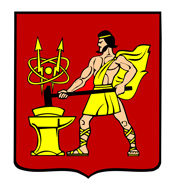 АДМИНИСТРАЦИЯ ГОРОДСКОГО ОКРУГА ЭЛЕКТРОСТАЛЬМОСКОВСКОЙ   ОБЛАСТИПОСТАНОВЛЕНИЕ_19.05.2022___ № __493/5________О внесении изменений в муниципальную программу городского округа Электросталь Московской области «Развитие институтов гражданского общества, повышение эффективности местного самоуправления и реализации молодежной политики»В соответствии с частью 2 статьи 179 Бюджетного Кодекса Российской Федерации, решением Совета депутатов городского округа Электросталь Московской области от 16.12.2021 №106/22 «О бюджете городского округа Электросталь Московской области на 2022 год и на плановый период 2023 и 2024 годов», Порядком разработки и реализации муниципальных программ городского округа Электросталь Московской области, утвержденным постановлением Администрации городского округа Электросталь Московской области от 14.05.2021 №378/5, Администрация городского округа Электросталь Московской области ПОСТАНОВЛЯЕТ:1. Внести изменения в муниципальную программу городского округа Электросталь Московской области «Развитие институтов гражданского общества, повышение эффективности местного самоуправления и реализации молодежной политики», утвержденную постановлением Администрации городского округа Электросталь Московской области от 16.12.2019 № 955/12 (в редакции постановлений Администрации городского округа Электросталь Московской области от 27.01.2020 №54/1, от 10.04.2020 №241/4, от 14.07.2020 №442/7, от 10.09.2020 № 574/9, от 10.12.2020 №854/12, от 25.02.2021 №152/2, от 26.05.2021 №407/5, от 23.07.2021 №587/7, от 20.08.2021 №660/8, от 08.02.2022 №118/2), изложив ее в новой редакции согласно приложению к настоящему постановлению.2. Опубликовать настоящее постановление в газете «Официальный вестник» и разместить на официальном сайте городского округа Электросталь Московской области в сети «Интернет»: www.electrostal.ru.3. Настоящее постановление вступает в силу после его официального опубликования.4. Контроль за исполнением настоящего постановления возложить на заместителя Главы Администрации городского округа Электросталь Московской области                            Кокунову М.Ю.Глава городского округа                                                                                            И.Ю.ВолковаПриложениек постановлению Администрациигородского округа Электросталь Московской областиот _19.05.2022____ № _493/5_____«УТВЕРЖДЕНАпостановлением Администрации городского округа Электросталь Московской области от 16.12 2019 № 955/12 (в редакции постановлений Администрации городского округа Электросталь Московской области от 27.01.2020 № 54/1, от 10.04.2020 № 241/4, от 14.07.2020 №442/7,от 10.09.2020 № 574/9, от 10.12.2020 №854/12, от 25.02.2021 №152/2,от 26.05.2021 №407/5, от 23.07.2021 № 587/7, от 20.08.2021 №660/8, от 08.02.2022 №118/2)Муниципальная программа городского округа Электросталь Московской области«Развитие институтов гражданского общества, повышение эффективности местного самоуправления и реализации молодежной политики»1. Паспорт муниципальной программы городского округа Электросталь Московской области «Развитие институтов гражданского общества, повышение эффективности местного самоуправления и реализации молодежной политики»на срок 2020-2024 годы2. Общая характеристика сферы реализации муниципальной программыОткрытость и прозрачность деятельности центральных исполнительных органов государственной власти и органов местного самоуправления муниципальных образований Московской области являются важнейшими показателями эффективности их функционирования, а также необходимым элементом осуществления постоянной и качественной связи между гражданским обществом и центральными исполнительными органами государственной власти, органами местного самоуправления.	Информационная прозрачность деятельности центральных исполнительных органов государственной власти и органов местного самоуправления муниципальных образований Московской области включает в себя развитие системы информирования населения по основным вопросам социально-экономического развития Московской области и муниципальных образований Московской области, в том числе посредством сети Интернет, развитие системы взаимодействия органов власти и институтов гражданского общества.	Средства массовой информации, телекоммуникации, наружная реклама, полиграфический комплекс и организация издательской деятельности как совокупность отраслей претендуют на статус приоритетного сектора экономики Московской области.Молодежь - социально-демографическая группа лиц в возрасте от 14 до 35 лет, выделяемая на основе возрастных особенностей, социального положения и характеризующаяся специфическими интересами и ценностями.По данным доклада Федерального агентства по делам молодежи Российской Федерации (далее - ФАДМ РФ), в средне- и долгосрочной перспективе существует ряд проблем для молодежной политики, важнейшими среди которых являются:снижение человеческого капитала молодежи и нации в целом;усиление территориальной дифференциации человеческого капитала молодежи в стране;рост негативного отношения молодежи более развитых регионов к молодежи слаборазвитых регионов и наоборот;рост заболеваемости молодежи, снижение общего уровня здоровья молодого поколения;снижение продуктивности молодежи как в экономической сфере (производительность труда), так и в воспроизводстве населения;отток образованной молодежи на работу в развитые страны, замена их дешевыми трудовыми ресурсами из ближнего зарубежья с низким уровнем образования и квалификации.В части реализации молодежной политики в Московской области стоит ряд проблем как федерального уровня, так и обусловленных региональной спецификой, требующих решения: так, по данным социологического опроса жителей Московской области, наиболее актуальны следующие:низкая активность молодежи в общественно-политической жизни региона;низкая вовлеченность молодежи во взаимодействие с молодежными общественными организациями и движениями.В рамках реализации муниципальной программы городского округа Электросталь Московской области «Развитие институтов гражданского общества, повышение эффективности местного самоуправления и реализации молодежной политики» (далее - муниципальная программа) планируется выполнение следующих задач:1) повышение уровня информированности населения городского округа Электросталь Московской области;2) активизация участия жителей в определении приоритетов расходования средств местного бюджета и поддержка инициатив в решении вопросов местного значения;3) увеличение доли фактических мест установки рекламных конструкций, соответствующих утвержденным схемам размещения рекламных конструкций на территории муниципальных образований Московской области;4) увеличение доли молодых граждан, принявших участие в мероприятиях, направленных на гражданско-патриотическое и духовно-нравственное воспитание молодежи, в том числе через формирование российской идентичности, традиционных семейных ценностей, популяризацию культуры безопасности в молодежной среде и социализацию молодежи, нуждающейся в особой заботе государства;5) увеличение доли молодых граждан, реализующих трудовой и творческий потенциал, через вовлечение молодежи в инновационную деятельность, научно-техническое творчество, поддержку молодежных социально значимых инициатив и предпринимательства;6) увеличение доли молодых граждан, участвующих в деятельности общественных организаций и объединений и принявших участие в добровольческой (волонтерской) деятельности;7) увеличение доли специалистов, занятых в сфере молодежной политики, обучающими мероприятиями;8) развитие городского туристско-информационного центра.3. Прогноз развития соответствующей сферы реализации муниципальной программыРеализация муниципальной программы позволит создать инфраструктуру для развития институтов гражданского общества и местного самоуправления, усовершенствовать инфраструктуру молодежной политики, оптимизировать и модернизировать систему информирования населения городского округа Электросталь Московской области о деятельности органов местного самоуправления городского округа Электросталь Московской области, а также механизм взаимодействия между гражданским обществом и властью, повысить эффективность беспрепятственного исполнения мировыми судьями полномочий по осуществлению правосудия на территории городского округа Электросталь Московской области.Осуществление мероприятий муниципальной программы приведет к консолидации информационного и общественно-политического пространства городского округа Электросталь Московской области со следующими характеристиками эффективности:оперативность доведения до населения информации о деятельности органов местного самоуправления городского округа Электросталь Московской области, социальном и экономическом развитии городского округа;доведение до жителей информации о деятельности органов местного самоуправления городского округа Электросталь Московской области, важных и значимых событиях на территории городского округа Электросталь;охват молодых жителей городского округа Электросталь мероприятиями по гражданско-патриотическому воспитанию;вовлеченность молодых граждан, оказавшихся в трудной жизненной ситуации, в мероприятия по работе с молодежью;вовлеченность молодых граждан в международное, межрегиональное и межмуниципальное сотрудничество;повышение уровня вовлеченности молодых граждан в добровольческую (волонтерскую) деятельность;развитие института мировых судей на территории городского округа Электросталь Московской области.В результате осуществления мероприятий муниципальной программы повысится качество жизни на территории городского округа Электросталь для всех категорий и групп населения, расширится участие общественных организаций и молодежи в общественно-политической жизни региона, будут созданы условия для повышения эффективности местного самоуправления на территории городского округа Электросталь Московской области.4. Перечень подпрограмм и их краткое описаниеМуниципальная программа включает в себя подпрограммы:Подпрограмма I «Развитие системы информирования населения о деятельности органов местного самоуправления Московской области, создание доступной современной медиасреды» (приложение №1 к муниципальной программе);Подпрограмма III «Эффективное местное самоуправление Московской области» (приложение №2 к муниципальной программе);Подпрограмма IV «Молодежь Подмосковья» (приложение №3 к муниципальной программе);Подпрограмма V «Обеспечивающая подпрограмма» (приложение №4 к муниципальной программе);Подпрограмма VI «Развитие туризма в Московской области» (приложение №5 к муниципальной программе);Подпрограмма VII «Развитие добровольчества (волонтерства) в Московской области» (приложение №6 к муниципальной программе).Подпрограмма I «Развитие системы информирования населения о деятельности органов местного самоуправления Московской области, создание доступной современной медиасреды» направлена на обеспечение населения городского округа Электросталь Московской области информацией о деятельности органов местного самоуправления городского округа Электросталь Московской области, социально-экономических и общественных процессах, происходящих на территории городского округа. В ходе реализации мероприятий подпрограммы планируется организовать размещение информации, направленной на привлечение внимания населения городского округа Электросталь Московской области к актуальным проблемам, и формировать положительный имидж городского округа Электросталь Московской области как социально ориентированного муниципального образования, комфортного для жизни и ведения предпринимательской деятельности, а также на создание общего рекламного пространства на территории городского округа Электросталь Московской области путем увеличения доли соответствия фактических мест установки рекламных конструкций утвержденной схеме размещения рекламных конструкций на территории городского округа Электросталь Московской области.Подпрограмма III «Эффективное местное самоуправление Московской области» направлена на реализацию на территории городского округа Электросталь Московской области проектов, сформированных с непосредственным участием граждан в рамках применения практик инициативного бюджетирования и создание механизма прямого участия граждан в решении вопросов местного значения.Подпрограмма IV «Молодежь Подмосковья» направлена на создание условий для гражданского и патриотического воспитания молодежи городского округа Электросталь, поддержки молодежных инициатив, вовлечение подрастающего поколения в научно-техническую и творческую деятельность, поддержки молодежных предпринимательских инициатив и совершенствование инфраструктуры по работе с молодежью.Подпрограмма V «Обеспечивающая подпрограмма» направлена на обеспечение эффективного исполнения органами местного самоуправления городского округа Электросталь переданных полномочий по первичному воинскому учету на территориях, где отсутствуют военные комиссариаты, и на осуществление полномочий по составлению (изменению, дополнению) списков кандидатов в присяжные заседатели федеральных судов общей юрисдикции в Российской Федерации.Подпрограмма VI «Развитие туризма в Московской области» предусматривает развитие туристско-информационного центра и экскурсионной деятельности на территории городского округа Электросталь, наличие информации об экскурсиях, объектах посещения, иных объектах, о мероприятиях для посещения гостями и жителями городского округа Электросталь.Подпрограмма VII «Развитие добровольчества (волонтерства) в Московской области» направлена на содействие развитию и распространению добровольческой (волонтерской) деятельности в Московской области.5. Обобщенная характеристика основных мероприятий с обоснованием необходимости их осуществленияОсновные мероприятия представляют собой укрупненные мероприятия, объединяющие группу мероприятий, направленных на решение задач, определенных в рамках реализации подпрограмм муниципальной программы.Внутри подпрограмм муниципальной программы мероприятия сгруппированы исходя из принципа соотнесения с задачей, достижению которой способствует их выполнение.Перечни основных мероприятий и мероприятий приведены в соответствующих подпрограммах муниципальной программы. Ответственность за реализацию муниципальной программы и обеспечение достижения запланированных результатов, показателей реализации мероприятий, государственной программы несут Управление по культуре и делам молодежи Администрации городского округа Электросталь Московской области и Отдел по связям с общественностью Администрации городского округа Электросталь Московской области.6. Показатели реализации муниципальной программыгородского округа Электросталь Московской области«Развитие институтов гражданского общества, повышение эффективности местного самоуправления и реализации молодежной политики»7. Методика расчета значений показателей реализации муниципальной программы8. Порядок взаимодействия ответственного за выполнение мероприятия с муниципальным заказчиком подпрограммы        Муниципальный заказчик подпрограммы:1) разрабатывает подпрограмму;2) формирует прогноз расходов на реализацию мероприятий и готовит финансовое экономическое обоснование;3) вводит в подсистему ГАСУ МО отчеты о реализации подпрограммы;4) осуществляет координацию деятельности ответственных за выполнение мероприятий при реализации подпрограммы;5) участвует в обсуждении вопросов, связанных с реализацией и финансированием подпрограммы;6) согласовывает «Дорожные карты» (при необходимости их разработки), внесение в них изменений и отчеты об их исполнении.Ответственный за выполнение мероприятия:1) формирует прогноз расходов на реализацию мероприятия и направляет его муниципальному заказчику подпрограммы;2) участвует в обсуждении вопросов, связанных с реализацией и финансированием подпрограммы в части соответствующего мероприятия;3) разрабатывает (при необходимости) «Дорожные карты» по основным мероприятиям, ответственным за выполнение которых является;4) направляет муниципальному заказчику подпрограммы отчет о реализации мероприятия, отчет об исполнении «Дорожных карт».9. Состав, форма и сроки представления отчетности о ходе реализации мероприятия ответственным за выполнение мероприятия муниципальному заказчику подпрограммыВ целях подготовки отчетов о реализации муниципальной программы ответственный за выполнение мероприятия направляет муниципальному заказчику подпрограммы:1) ежеквартально до 15 числа месяца, следующего за отчетным кварталом, - оперативный отчет о реализации мероприятий, ответственным за выполнение которых является;2) ежегодно в срок до 15 февраля года, следующего за отчетным, - годовой отчет о реализации мероприятий, ответственным за выполнение которых является, для оценки эффективности реализации муниципальной программы.Форма представления отчетов определяется муниципальным заказчиком подпрограммы.Одновременно с отчетами о реализации мероприятий представляются отчеты о реализации «дорожных карт».Муниципальный заказчик подпрограммы с учетом представленной ответственным за выполнение мероприятия информации формирует в ГАСУ МО отчетность о реализации муниципальной программы. Состав, форма и сроки формирования отчетности о ходе реализации мероприятий Муниципальной программы определены Порядком разработки и реализации муниципальных программ городского округа Электросталь Московской области, утвержденным постановлением Администрации городского округа Электросталь Московской области от 14.05.2021 №378/5.Приложение №1 к муниципальной программе городского округа Электросталь Московской области«Развитие институтов гражданского общества, повышение эффективности местного самоуправления и реализации молодежной политики»1. Паспорт подпрограммы I «Развитие системы информирования населения о деятельности органов местного самоуправления Московской области, создание доступной современной медиасреды»на срок 2020-2024 годы2. Характеристика проблем, решаемых посредством мероприятий подпрограммыОткрытость и прозрачность деятельности органов местного самоуправления городского округа Электросталь Московской области – важнейший показатель эффективности их функционирования, необходимый элемент осуществления постоянной и качественной связи между гражданским обществом и государственными структурами.Информационная прозрачность деятельности органов местного самоуправления городского округа Электросталь Московской области достигается при помощи СМИ и регламентируется следующими нормативно-правовыми актами:1. Закон РФ от 27.12.1991 N 2124-1 «О средствах массовой информации» (с изм. и доп.);2. Федеральный закон от 06.10.2003 N 131-ФЗ «Об общих принципах организации местного самоуправления в Российской Федерации» (с изм. и доп.);3. Устав городского округа Электросталь Московской области (с изм. и доп.);4. Постановление Администрации городского округа Электросталь Московской области от 21.09.2018 № 869/9 «Об утверждении Положения об обеспечении доступа к информации о деятельности органов местного самоуправления городского округа Электросталь Московской области».На территории городского округа Электросталь Московской области осуществляют свою деятельность следующие средства массовой информации:1. Газета «Новости Недели» (ГАУ МО «Электростальское информационное агентство Московской области»). Общий суммарный разовый тираж составляет 7 000 экземпляров в неделю.2. Газета «Официальный вестник» (ГАУ МО «Электростальское информационное агентство Московской области»). Общий суммарный разовый тираж составляет 1 000 экземпляров в неделю.3. Газета «Молва» (ООО «Газета «Молва»). Общий суммарный разовый тираж составляет 6 000 экземпляров в неделю.4. Электростальская редакция радиовещания ООО «Студия «Радио Электростали». Осуществляет производство и трансляцию собственных радиопрограмм на территории городского округа Электросталь Московской области. Общая продолжительность звучания в эфире составляет не менее 3650 минут в месяц.5. Электростальское кабельное телевидение «Телеканал ВРТ» (ООО «МСС»). Осуществляет собственное вещание в сетях ОАО «Ростелеком», ООО «МСС», ООО «Информационные и коммуникационные технологии» общей продолжительностью информационного вещания не менее 1338 минут в месяц.В целях исполнения вышеперечисленных документов и обеспечения участия в реализации федеральных и региональных программ информирования населения о деятельности органов местного самоуправления, требуется разработка и реализация данной подпрограммы, как основного документа, дающего возможность развития системы информирования населения о деятельности органов местного самоуправления городского округа Электросталь Московской области, создания доступной современной медиасреды, соблюдения принципов открытости, прозрачности деятельности органов местного самоуправления и обеспечения населения Московской области качественной и достоверной информацией о деятельности органов местного самоуправления городского округа Электросталь Московской области.Для достижения намеченных целей и решения поставленных задач в рамках подпрограммы предусматривается реализация следующих мероприятий:1. Информирование населения об основных событиях социально-экономического развития, общественно-политической жизни, освещение деятельности в печатных СМИ.2. Информирование населения об основных событиях социально-экономического развития, общественно-политической жизни, освещение деятельности путем изготовления и распространения (вещания) радиопрограммы.3. Информирование населения об основных событиях социально-экономического развития, общественно-политической жизни, освещение деятельности путем изготовления и распространения (вещания) телепередач.4. Информирование населения об основных событиях социально-экономического развития, общественно-политической жизни, освещение деятельности в электронных СМИ, распространяемых в сети Интернет (сетевых изданиях). Создание и ведение информационных ресурсов и баз данных городского округа Электросталь Московской области.5. Информирование населения путем изготовления и распространения полиграфической продукции о социально значимых вопросах в деятельности органов местного самоуправления городского округа Электросталь Московской области, формирование положительного образа городского округа Электросталь Московской области как социально ориентированного, комфортного для жизни и ведения предпринимательской деятельности.6. Осуществление взаимодействия органов местного самоуправления с печатными СМИ в области подписки, доставки и распространения тиражей печатных изданий.7. Информирование населения городского округа Электросталь Московской области о деятельности органов местного самоуправления городского округа Электросталь Московской области посредством социальных сетей.8. Организация мониторинга СМИ, блогосферы, проведение медиа-исследований аудитории СМИ на территории городского округа Электросталь Московской области.9. Приведение в соответствие количества и фактического расположения рекламных конструкций на территории городского округа Электросталь Московской области, согласованной Правительством Московской области схеме размещения рекламных конструкций.10. Проведение мероприятий, к которым обеспечено праздничное/тематическое оформление территории городского округа Электросталь Московской области в соответствии с постановлением Правительства Московской области от 21.05.2014 № 363/16 «Об утверждении Методических рекомендаций по размещению и эксплуатации элементов праздничного, тематического и праздничного светового оформления на территории Московской области».11. Информирование населения об основных событиях социально-экономического развития и общественно-политической жизни посредством размещения социальной рекламы на объектах наружной рекламы и информации.12. Осуществление мониторинга задолженности за установку и эксплуатацию рекламных конструкций и реализация мер по её взысканию.3. Перечень мероприятий подпрограммы I «Развитие системы информирования населения о деятельности органов местного самоуправления Московской области, создание доступной современной медиасреды»Приложение №2 к муниципальной программе городского округа Электросталь Московской области«Развитие институтов гражданского общества, повышение эффективности местного самоуправления и реализации молодежной политики»1. Паспорт подпрограммы III «Эффективное местное самоуправление Московской области»на срок 2020-2024 годы2. Характеристика проблем, решаемых посредством мероприятий подпрограммыВ соответствии с Федеральным законом от 06.10.2003 №131-ФЗ «Об общих принципах организации местного самоуправления в Российской Федерации» местное самоуправление декларируется как форма осуществления народом своей власти, самостоятельное и под свою ответственность решение населением непосредственно и (или) через органы местного самоуправления вопросов местного значения исходя из интересов населения с учетом исторических и иных местных традиций.Для решения поставленной цели в рамках подпрограммы III предусматривается реализация мероприятий, направленных на реализацию на территории городского округа Электросталь Московской области проектов, сформированных с непосредственным участием граждан в рамках применения практик инициативного бюджетирования и создание механизма прямого участия граждан в решении вопросов местного значения.Инициативное бюджетирование направлено на активизацию участия жителей в определении приоритетов расходования средств местного бюджета и поддержку инициатив в решении вопросов местного значения.Успешная реализация мероприятий подпрограммы III позволит обеспечить непосредственное осуществление населением местного самоуправления и участия в его осуществлении при решении вопросов местного значения органами местного самоуправления.3. Перечень мероприятий подпрограммы III«Эффективное местное самоуправление Московской области»Приложение №3 к муниципальной программе городского округа Электросталь Московской области«Развитие институтов гражданского общества, повышение эффективности местного самоуправления и реализации молодежной политики»1. Паспорт Подпрограммы IV «Молодежь Подмосковья»на срок 2020-2024 годыХарактеристика проблем, решаемых посредством мероприятий подпрограммы IVВ городском округе Электросталь насчитывается более 42 тысяч молодых людей в возрасте от 14 до 35 лет, что составляет около 26 процент от общего числа жителей. В городском округе действуют два муниципальных учреждения по работе с молодежью: «Молодежный Центр» и «Электростальский городской Центр Патриотического воспитания». Общее число сотрудников учреждений по работе с молодежью составляет 35 человек, среди которых более 50 процентов – высококвалифицированные специалисты. Молодежь - социально-демографическая группа лиц в возрасте от 14 до 35 лет, выделяемая на основе возрастных особенностей, социального положения и характеризующаяся специфическими интересами и ценностями.На федеральном уровне в целях реализации молодежной политики утверждены Основы государственной молодежной политики Российской Федерации на период до 2025 года (распоряжение Правительства Российской Федерации от 29.11.2020 № 2403-р), Федеральный закон от 24.06.1999 № 120-ФЗ «Об основах системы профилактики безнадзорности и правонарушений несовершеннолетних», Федеральный закон от 28.06.1995 № 98-ФЗ «О государственной поддержке молодежных и детских общественных объединений», в Московской области - Закон Московской области от 01.12.2003 № 155/2003-ОЗ «О государственной молодежной политике в Московской области», Закон Московской области от 13.07.2015 № 114/2015-ОЗ «О патриотическом воспитании в Московской области».По данным государственной программы Московской области и доклада Федерального агентства по делам молодежи Российской Федерации (далее - ФАДМ РФ), в средне - и долгосрочной перспективе существует ряд проблем для молодежной политики, важнейшими среди которых являются:снижение человеческого капитала молодежи и нации в целом;усиление территориальной дифференциации человеческого капитала молодежи в стране;рост негативного отношения молодежи более развитых городов и регионов к молодежи слаборазвитых городов и регионов и наоборот;рост заболеваемости молодежи, снижение общего уровня здоровья молодого поколения;снижение продуктивности молодежи как в экономической сфере (производительность труда), так и в воспроизводстве населения;отток образованной молодежи на работу в развитые страны, замена их дешевыми трудовыми ресурсами из ближнего зарубежья с низким уровнем образования и квалификации.В части реализации молодежной политики на территории городского округа и в Московской области стоит ряд проблем, как федерального уровня, так и обусловленных региональной спецификой, требующих решения: так, по данным социологического опроса жителей Московской области, наиболее актуальны следующие:низкая активность молодежи в общественно-политической жизни городов и региона;низкая вовлеченность молодежи во взаимодействие с молодежными общественными организациями и движениями.3. Перечень мероприятий Подпрограммы IV «Молодежь Подмосковья»Приложение №4 к муниципальной программе городского округа Электросталь Московской области«Развитие институтов гражданского общества, повышение эффективности местного самоуправления и реализации молодежной политики»1. Паспорт Подпрограммы V «Обеспечивающая подпрограмма»на срок 2020-2024 годы2. Характеристика проблем, решаемых посредством мероприятий подпрограммыВ рамках Подпрограммы V предусматривается реализация мероприятий, направленных на:осуществление первичного воинского учета на территориях, где отсутствуют военные комиссариаты;корректировку списков кандидатов в присяжные заседатели федеральных судов общей юрисдикции в Российской Федерации.Финансирование мероприятий подпрограммы IV осуществляется за счет средств федерального бюджета.3. Перечень мероприятий Подпрограммы V «Обеспечивающая подпрограмма»Приложение №5 к муниципальной программе городского округа Электросталь Московской области«Развитие институтов гражданского общества, повышение эффективности местного самоуправления и реализации молодежной политики»1. Паспорт Подпрограммы VI «Развитие туризма в Московской области» на срок 2020-2024 годы2. Характеристика проблем, решаемых посредством мероприятий Подпрограммы VI Реализация мероприятий подпрограммы позволит осуществлять развитие туристско-информационного центра и экскурсионной деятельности.  В туристско-информационном центре жители и гости могут получать информацию об экскурсиях, объектах для посещения, прочих объектах, о мероприятиях для посещения на территории городского округа Электросталь, иную информацию.При отсутствии поддержки в сфере туризма снизится уровень удовлетворенности населения туристическими услугами. Ответственным исполнителем мероприятий подпрограммы VI является Муниципальное учреждение «Музейно-выставочный центр».3. Перечень мероприятий Подпрограммы VI «Развитие туризма в Московской области» Приложение №6 к муниципальной программе городского округа Электросталь Московской области«Развитие институтов гражданского общества, повышение эффективности местного самоуправления и реализации молодежной политики»1. Паспорт Подпрограммы VII «Развитие добровольчества (волонтерства) в Московской области» на срок 2020-2024 годы2. Характеристика проблем, решаемых посредством мероприятий Подпрограммы VIIРазвитие гражданского общества сопровождается ростом гражданской активности, готовности населения участвовать в решении социально значимых проблем. Сегодня добровольческая (волонтерская) деятельность является важнейшим направлением государственного и общественного развития и важным способом получения новых знаний, развития навыков общественной деятельности, формирования нравственных ценностей.Мероприятия Подпрограммы направлены на создание условий для развития наставничества, поддержки общественных инициатив и проектов, в том числе в сфере добровольчества (волонтерства) на территории городского округа Электросталь Московской области.3. Перечень мероприятий Подпрограммы VII«Развитие добровольчества (волонтерства) в Московской области»».Координатор муниципальной программыЗаместитель Главы Администрации городского округа Электросталь Московской области Кокунова М.Ю.Заместитель Главы Администрации городского округа Электросталь Московской области Кокунова М.Ю.Заместитель Главы Администрации городского округа Электросталь Московской области Кокунова М.Ю.Заместитель Главы Администрации городского округа Электросталь Московской области Кокунова М.Ю.Заместитель Главы Администрации городского округа Электросталь Московской области Кокунова М.Ю.Заместитель Главы Администрации городского округа Электросталь Московской области Кокунова М.Ю.Муниципальный заказчик муниципальной программыУправление по культуре и делам молодежи Администрация городского округа Электросталь Московской области Управление по культуре и делам молодежи Администрация городского округа Электросталь Московской области Управление по культуре и делам молодежи Администрация городского округа Электросталь Московской области Управление по культуре и делам молодежи Администрация городского округа Электросталь Московской области Управление по культуре и делам молодежи Администрация городского округа Электросталь Московской области Управление по культуре и делам молодежи Администрация городского округа Электросталь Московской области Цели муниципальной программыСоздание условий для развития институтов гражданского общества и повышение эффективности местного самоуправления и реализации молодежной политикиСоздание условий для развития институтов гражданского общества и повышение эффективности местного самоуправления и реализации молодежной политикиСоздание условий для развития институтов гражданского общества и повышение эффективности местного самоуправления и реализации молодежной политикиСоздание условий для развития институтов гражданского общества и повышение эффективности местного самоуправления и реализации молодежной политикиСоздание условий для развития институтов гражданского общества и повышение эффективности местного самоуправления и реализации молодежной политикиСоздание условий для развития институтов гражданского общества и повышение эффективности местного самоуправления и реализации молодежной политикиПеречень подпрограммПодпрограмма I «Развитие системы информирования населения о деятельности органов местного самоуправления Московской области, создание доступной современной медиасреды»Подпрограмма III «Эффективное местное самоуправление Московской области»Подпрограмма IV «Молодежь Подмосковья»Подпрограмма V «Обеспечивающая подпрограмма»Подпрограмма VI «Развитие туризма в Московской области»Подпрограмма VII «Развитие добровольчества (волонтерства) в Московской области»Подпрограмма I «Развитие системы информирования населения о деятельности органов местного самоуправления Московской области, создание доступной современной медиасреды»Подпрограмма III «Эффективное местное самоуправление Московской области»Подпрограмма IV «Молодежь Подмосковья»Подпрограмма V «Обеспечивающая подпрограмма»Подпрограмма VI «Развитие туризма в Московской области»Подпрограмма VII «Развитие добровольчества (волонтерства) в Московской области»Подпрограмма I «Развитие системы информирования населения о деятельности органов местного самоуправления Московской области, создание доступной современной медиасреды»Подпрограмма III «Эффективное местное самоуправление Московской области»Подпрограмма IV «Молодежь Подмосковья»Подпрограмма V «Обеспечивающая подпрограмма»Подпрограмма VI «Развитие туризма в Московской области»Подпрограмма VII «Развитие добровольчества (волонтерства) в Московской области»Подпрограмма I «Развитие системы информирования населения о деятельности органов местного самоуправления Московской области, создание доступной современной медиасреды»Подпрограмма III «Эффективное местное самоуправление Московской области»Подпрограмма IV «Молодежь Подмосковья»Подпрограмма V «Обеспечивающая подпрограмма»Подпрограмма VI «Развитие туризма в Московской области»Подпрограмма VII «Развитие добровольчества (волонтерства) в Московской области»Подпрограмма I «Развитие системы информирования населения о деятельности органов местного самоуправления Московской области, создание доступной современной медиасреды»Подпрограмма III «Эффективное местное самоуправление Московской области»Подпрограмма IV «Молодежь Подмосковья»Подпрограмма V «Обеспечивающая подпрограмма»Подпрограмма VI «Развитие туризма в Московской области»Подпрограмма VII «Развитие добровольчества (волонтерства) в Московской области»Подпрограмма I «Развитие системы информирования населения о деятельности органов местного самоуправления Московской области, создание доступной современной медиасреды»Подпрограмма III «Эффективное местное самоуправление Московской области»Подпрограмма IV «Молодежь Подмосковья»Подпрограмма V «Обеспечивающая подпрограмма»Подпрограмма VI «Развитие туризма в Московской области»Подпрограмма VII «Развитие добровольчества (волонтерства) в Московской области»Источники финансирования муниципальной программы,в том числе по годам:Расходы (тыс. рублей)Расходы (тыс. рублей)Расходы (тыс. рублей)Расходы (тыс. рублей)Расходы (тыс. рублей)Расходы (тыс. рублей)Источники финансирования муниципальной программы,в том числе по годам:Всего2020 год2021 год2022 год2023 год2024 годСредства бюджета городского округа Электросталь Московской области284 918,40 62 381,7658269,7658339,9653728,8052198,12Средства бюджета Московской области11 325,455 828,455 497,00000Средства федерального бюджета58 126,010 948,0012 642,0012092,0011061,0011383,00Всего, в том числе по годам:354369,8579 158,2176 408,7670431,9664789,8063581,12№ п/пПоказатели реализации муниципальной программыТип показателя*Единица измеренияБазовое значение на начало реализации программыПланируемое значение показателя по годам реализацииПланируемое значение показателя по годам реализацииПланируемое значение показателя по годам реализацииПланируемое значение показателя по годам реализацииПланируемое значение показателя по годам реализацииНомер основного мероприятия в перечне мероприятий подпрограммы№ п/пПоказатели реализации муниципальной программыТип показателя*Единица измеренияБазовое значение на начало реализации программы2020 год2021 год2022 год2023 год2024 годНомер основного мероприятия в перечне мероприятий подпрограммы12345678910111.Подпрограмма I «Развитие системы информирования населения о деятельности органов местного самоуправления Московской области, создание доступной современной медиасреды»Подпрограмма I «Развитие системы информирования населения о деятельности органов местного самоуправления Московской области, создание доступной современной медиасреды»Подпрограмма I «Развитие системы информирования населения о деятельности органов местного самоуправления Московской области, создание доступной современной медиасреды»Подпрограмма I «Развитие системы информирования населения о деятельности органов местного самоуправления Московской области, создание доступной современной медиасреды»Подпрограмма I «Развитие системы информирования населения о деятельности органов местного самоуправления Московской области, создание доступной современной медиасреды»Подпрограмма I «Развитие системы информирования населения о деятельности органов местного самоуправления Московской области, создание доступной современной медиасреды»Подпрограмма I «Развитие системы информирования населения о деятельности органов местного самоуправления Московской области, создание доступной современной медиасреды»Подпрограмма I «Развитие системы информирования населения о деятельности органов местного самоуправления Московской области, создание доступной современной медиасреды»Подпрограмма I «Развитие системы информирования населения о деятельности органов местного самоуправления Московской области, создание доступной современной медиасреды»Х1.1.Информирование населения через СМИПриоритетный показательРейтинг-45процент100176,2150,0---011.1.Информирование населения в средствах массовой информацииПриоритетный показательРейтинг-45процент---337,18337,18337,18011.2.Уровень информированности населения в социальных сетяхПриоритетный показательРейтинг-45балл4,008,008,00444021.3.Наличие незаконных рекламных конструкций, установленных на территории муниципального образованияПриоритетный показательПоказатель ГП: Увеличение доли фактических мест установки рекламных конструкций, соответствующих утвержденным схемам размещения рекламных конструкций на территории муниципальных образований Московской областипроцент000000071.4.Наличие задолженности в муниципальный бюджет по платежам за установку и эксплуатацию рекламных конструкцийПриоритетный показатель  Показатель ГП: Увеличение доли фактических мест установки рекламных конструкций, соответствующих утвержденным схемам размещения рекламных конструкций на территории муниципальных образований Московской областипроцент000---071.4.Наличие задолженности в муниципальный бюджет по платежам за установку и эксплуатацию рекламных конструкций. (Вместо показателя "Снижение неналоговой задолженности в консолидированный бюджет Московской области (в части задолженности по платежам за установку и эксплуатацию рекламных конструкций»)Приоритетный показатель  Показатель ГП: Увеличение доли фактических мест установки рекламных конструкций, соответствующих утвержденным схемам размещения рекламных конструкций на территории муниципальных образований Московской области---000072.Подпрограмма III «Эффективное местное самоуправление Московской области»Подпрограмма III «Эффективное местное самоуправление Московской области»Подпрограмма III «Эффективное местное самоуправление Московской области»Подпрограмма III «Эффективное местное самоуправление Московской области»Подпрограмма III «Эффективное местное самоуправление Московской области»Подпрограмма III «Эффективное местное самоуправление Московской области»Подпрограмма III «Эффективное местное самоуправление Московской области»Подпрограмма III «Эффективное местное самоуправление Московской области»Подпрограмма III «Эффективное местное самоуправление Московской области»Х2.1.Количество проектов инициативного бюджетирования, прошедших муниципальный отборПоказатель муниципальной программыединиц0455--072.2.Количество реализованных проектов инициативного бюджетированияПоказатель муниципальной программыединиц--5---073Подпрограмма IV «Молодежь Подмосковья»Подпрограмма IV «Молодежь Подмосковья»Подпрограмма IV «Молодежь Подмосковья»Подпрограмма IV «Молодежь Подмосковья»Подпрограмма IV «Молодежь Подмосковья»Подпрограмма IV «Молодежь Подмосковья»Подпрограмма IV «Молодежь Подмосковья»Подпрограмма IV «Молодежь Подмосковья»Подпрограмма IV «Молодежь Подмосковья»Х3.1Общая численность граждан, вовлеченных центрами (сообществами, объединениями) поддержки добровольчества (волонтерства) на базе образовательных организаций, некоммерческих организаций, государственных и муниципальных учреждений, в добровольческую (волонтерскую) деятельность, млн.чел.Соглашение с ФОИВ (региональный проект)млн.чел.0,0049980,005712----Основное мероприятие E8. Федеральный проект «Социальная активность»3.2.Доля молодежи, задействованной в мероприятиях по вовлечению в творческую деятельность, %Приоритетный показатель%303336393939Основное мероприятие E8. Федеральный проект «Социальная активность»3.3Количество трудоустроенных подростков в возрасте от 14 до 18 летПоказатель муниципальной программычеловек8100152150150150014.Подпрограмма VI «Развитие туризма в Московской области»Подпрограмма VI «Развитие туризма в Московской области»Подпрограмма VI «Развитие туризма в Московской области»Подпрограмма VI «Развитие туризма в Московской области»Подпрограмма VI «Развитие туризма в Московской области»Подпрограмма VI «Развитие туризма в Московской области»Подпрограмма VI «Развитие туризма в Московской области»Подпрограмма VI «Развитие туризма в Московской области»Подпрограмма VI «Развитие туризма в Московской области»Х4.1Увеличение туристского и экскурсионного потока Показатель муниципальной программыТыс. человек7,27,78,38,58,78,9015.Подпрограмма VII «Развитие добровольчества (волонтерства) в Московской области»Подпрограмма VII «Развитие добровольчества (волонтерства) в Московской области»Подпрограмма VII «Развитие добровольчества (волонтерства) в Московской области»Подпрограмма VII «Развитие добровольчества (волонтерства) в Московской области»Подпрограмма VII «Развитие добровольчества (волонтерства) в Московской области»Подпрограмма VII «Развитие добровольчества (волонтерства) в Московской области»Подпрограмма VII «Развитие добровольчества (волонтерства) в Московской области»Подпрограмма VII «Развитие добровольчества (волонтерства) в Московской области»Подпрограмма VII «Развитие добровольчества (волонтерства) в Московской области»Подпрограмма VII «Развитие добровольчества (волонтерства) в Московской области»5.1.Общая численность граждан Российской Федерации, вовлеченных центрами (сообществами, объединениями) поддержки добровольчества (волонтерства) на базе образовательных организаций, некоммерческих организаций, государственных и муниципальных учреждений, в добровольческую (волонтерскую) деятельностьПриоритетный показатель, соглашение с ФОИВ (региональный проект)человек--24 2332363224 23324 233Основное мероприятие E8. Федеральный проект «Социальная активность»№ п/пНаименование показателя реализациимуниципальной программыЕдиница измеренияПорядок расчетаИсточник данных123451.Подпрограмма I «Развитие системы информирования населения о деятельности органов местного самоуправления г.о. Электросталь Московской области, создание доступной современной медиасреды»»Подпрограмма I «Развитие системы информирования населения о деятельности органов местного самоуправления г.о. Электросталь Московской области, создание доступной современной медиасреды»»Подпрограмма I «Развитие системы информирования населения о деятельности органов местного самоуправления г.о. Электросталь Московской области, создание доступной современной медиасреды»»Подпрограмма I «Развитие системы информирования населения о деятельности органов местного самоуправления г.о. Электросталь Московской области, создание доступной современной медиасреды»»1.1Информирование населения в средствах массовой информациипроцентI – показатель информированности населения в СМИ   ,где:It –  объем информации, на одного жителя муниципального образования, запланированный в результате реализации мероприятий муниципальной программы в отчетный период;Ib – объем информации, на одного жителя из числа целевой аудитории муниципального образования, в результате реализации мероприятий муниципальной программы базового периода. ,где: –печатных СМИ; – радио; – телевидения;  – сетевых изданий.,  –объем информации муниципального образования (количество материалов в печатных СМИ (не более четырех материалов на полосе формата А3); количество часов* радио-, телепередач, количество материалов, опубликованных в сетевых изданиях); C – количество экземпляров печатного СМИ (тираж), количество абонентов радио, ТВ, среднее количество просмотров одного материала сетевого издания;k  – коэффициент значимости;Ца – целевая аудитория, количество совершеннолетних жителей муниципального образования (+18) по данным избирательной комиссии Московской области (http://www.moscow_reg.izbirkom.ru/chislennost-izbirateley);ИЦ – индекс цитируемости, показатель качества распространения контента СМИ. Применяется к каждому СМИ персонально по данным системы мониторинга и анализа СМИ «Медиалогия» (предоставляется каждый месяц). При ИЦ ≤ 1, соответствующему СМИ присваивается ИЦ=1. Коэффициент значимости печатных СМИ – 0,5 – при отсутствии подтверждающих документов применяется коэффициент 0,05.Коэффициент значимости радио – 0,5 (max)– кабельное вещание/IPTV–0,1– ФМ – 0,2– он-лайн интернет вещание – 0,1– городское радио** – 0,05– вещание в ТЦ – 0,05.3. Коэффициенты значимости телевидение – 0,5 (максимальная сумма коэффициентов)– кабельное /IPTV вещание – 0,1– спутниковое вещание – 0,2– он-лайн интернет вещание – 0,1– наличие/соотв. критериям «22» («21») кнопки– 0,1.4. Коэффициент значимости сетевые СМИ – 0,5 (максимальная сумма коэффициентов)– посещаемость более 20% целевой аудитории – 0,2– посещаемость от 10% до 20 % от целевой аудитории– 0,1– посещаемость менее 10% от целевой аудитории – 0,05– наличие счетчика просмотров к каждой публикации – 0,1– наличие обратной связи – 0,2.Для участия в рейтинге принимается только новостной контент, опубликованный в сетевых изданиях (НПА не учитываются).Целевое значение показателя устанавливается каждому муниципальному образованию.Источником информации являются данные Муниципальных образований Московской области и Главного управления по информационной политике Московской области. Обязательным условием для каждого вида СМИ является его присутствие в системе мониторинга и анализа СМИ «Медиалогия» для ежеквартальной проверки на соответствие отчетного контента муниципальной повестке.*Количество повторов произведенного контента не должно превышать 100%.**Радиовещание через громкоговорители, установленные в местах массового пребывания людей. Например: парках, городских площадях, остановках общественного транспорта, железнодорожных станциях и пр.Данные отдела по связям с общественностью1.1Информирование населения в средствах массовой информациипроцентI – показатель информированности населения в СМИ   ,где:It –  объем информации, на одного жителя муниципального образования, запланированный в результате реализации мероприятий муниципальной программы в отчетный период;Ib – объем информации, на одного жителя из числа целевой аудитории муниципального образования, в результате реализации мероприятий муниципальной программы базового периода. ,где: –печатных СМИ; – радио; – телевидения;  – сетевых изданий.,  –объем информации муниципального образования (количество материалов в печатных СМИ (не более четырех материалов на полосе формата А3); количество часов* радио-, телепередач, количество материалов, опубликованных в сетевых изданиях); C – количество экземпляров печатного СМИ (тираж), количество абонентов радио, ТВ, среднее количество просмотров одного материала сетевого издания;k  – коэффициент значимости;Ца – целевая аудитория, количество совершеннолетних жителей муниципального образования (+18) по данным избирательной комиссии Московской области (http://www.moscow_reg.izbirkom.ru/chislennost-izbirateley);ИЦ – индекс цитируемости, показатель качества распространения контента СМИ. Применяется к каждому СМИ персонально по данным системы мониторинга и анализа СМИ «Медиалогия» (предоставляется каждый месяц). При ИЦ ≤ 1, соответствующему СМИ присваивается ИЦ=1. Коэффициент значимости печатных СМИ – 0,5 – при отсутствии подтверждающих документов применяется коэффициент 0,05.Коэффициент значимости радио – 0,5 (max)– кабельное вещание/IPTV–0,1– ФМ – 0,2– он-лайн интернет вещание – 0,1– городское радио** – 0,05– вещание в ТЦ – 0,05.3. Коэффициенты значимости телевидение – 0,5 (максимальная сумма коэффициентов)– кабельное /IPTV вещание – 0,1– спутниковое вещание – 0,2– он-лайн интернет вещание – 0,1– наличие/соотв. критериям «22» («21») кнопки– 0,1.4. Коэффициент значимости сетевые СМИ – 0,5 (максимальная сумма коэффициентов)– посещаемость более 20% целевой аудитории – 0,2– посещаемость от 10% до 20 % от целевой аудитории– 0,1– посещаемость менее 10% от целевой аудитории – 0,05– наличие счетчика просмотров к каждой публикации – 0,1– наличие обратной связи – 0,2.Для участия в рейтинге принимается только новостной контент, опубликованный в сетевых изданиях (НПА не учитываются).Целевое значение показателя устанавливается каждому муниципальному образованию.Источником информации являются данные Муниципальных образований Московской области и Главного управления по информационной политике Московской области. Обязательным условием для каждого вида СМИ является его присутствие в системе мониторинга и анализа СМИ «Медиалогия» для ежеквартальной проверки на соответствие отчетного контента муниципальной повестке.*Количество повторов произведенного контента не должно превышать 100%.**Радиовещание через громкоговорители, установленные в местах массового пребывания людей. Например: парках, городских площадях, остановках общественного транспорта, железнодорожных станциях и пр.1.2Уровень информированности населения в социальных сетяхбаллА- уровень информированности населения в социальных сетях направлен на усиление вовлеченности читателей официальных аккаунтов и страниц муниципального образования Московской области в социальных сетях (балл). Расчет показателя осуществляется ежеквартально нарастающим итогом. При достижении значения показателя A 4 балла и выше – муниципальному образованию присваивается 1 место, динамика не считается.                                                                            
                                                                                                               где:– коэффициент подписчиков, (1 балл);– коэффициент просмотров публикаций, (1 балл); – коэффициент реакций (лайков, комментариев, репостов) на публикации, (1 балл);– коэффициент количества публикаций, (1 балл);где:AR – фактическое число не уникальных подписчиков в официальных страницах и аккаунтах муниципального образования Московской области в социальных сетях на последний день отчетного периода;– целевое число не уникальных подписчиков (21% от числа совершеннолетних жителей, проживающих в муниципальном образовании Московской области по данным избирательной комиссии);= )где:фактическое число не уникальных просмотров публикаций в официальных аккаунтах главы и администрации муниципального образования за отчетный период;30 – целевое число публикаций, которые смотрит каждый подписчик за месяц; – число месяцев в отчетном периоде, (ед.);=)где:SI – фактическое число реакций (лайков, комментариев, репостов) на публикации, размещенные в официальных страницах и аккаунтах муниципального образования Московской области в социальных сетях за отчетный период;2.6 – целевое число реакций на публикации, которые оставляет каждый подписчик за месяц. = где:- число публикаций в официальных страницах и аккаунтах муниципального образования Московской области в социальных сетях за отчетный период; 240 – целевое число публикаций за месяц; Данные отдела по связям с общественностью 1.3Наличие незаконных рекламных конструкций, установленных на территории городского округа Электросталь Московской областипроцентC = X + Y + Zгде: А – незаконные рекламные конструкции по отношению к общему количеству на территории, в процентах;В – количество рекламных конструкций в схеме и вне схемы, фактически установленных без действующих разрешений;С – общее количество рекламных конструкций на территории(сумма X, Y и Z);X – количество рекламных конструкций в схеме, установленных с действующими разрешениями;Y – количество рекламных конструкций вне схемы, установленных с действующими разрешениями;Z –количество рекламных конструкций в схеме и вне схемы, фактически установленных без действующих разрешений.Данные МКУ «Департамент по промышленности, инвестиционной политике и рекламе городского округа Электросталь»1.4Наличие задолженности в муниципальный бюджет по платежам за установку и эксплуатацию рекламных конструкцийпроцентЗрк =  где: Зрк  – задолженность по платежам за установку и эксплуатацию рекламных конструкций по отношению к общей сумме плановых годовых поступлений  в бюджет от платежей за установку и эксплуатацию рекламных конструкций, в процентах
З1– задолженность по платежам за установку и эксплуатацию рекламных конструкций на первое число месяца, следующего за отчетным периодом (кварталом), в млн. руб.З2 – задолженность по платежам за установку и эксплуатацию рекламных конструкций на первое число месяца, следующего за отчетным периодом (кварталом), по которой приняты или ведутся следующие меры по взысканию, в млн. рублей,:рассматривается дело о несостоятельности (банкротстве);рассматривается дело о взыскании задолженности в судебном порядке:вступил в законную силу судебный акт (постановление), принятый в пользу муниципального образования;получен исполнительный документ;исполнительный документ направлен для принудительного исполнения в Федеральную службу судебных приставов;возбуждено исполнительное производство; исполнительное производство окончено ввиду невозможности установить местонахождение должника и его имущества. Прк – сумма плановых годовых поступлений в бюджет от платежей за установку и эксплуатацию рекламных конструкций, в млн. руб.Данные МКУ «Департамент по промышленности, инвестиционной политике и рекламе городского округа Электросталь»1.4Наличие задолженности в муниципальный бюджет по платежам за установку и эксплуатацию рекламных конструкций. (Вместо показателя "Снижение неналоговой задолженности в консолидированный бюджет Московской области (в части задолженности по платежам за установку и эксплуатацию рекламных конструкций»Зрк =  где: Зрк  – задолженность по платежам за установку и эксплуатацию рекламных конструкций по отношению к общей сумме плановых годовых поступлений  в бюджет от платежей за установку и эксплуатацию рекламных конструкций, в процентах
З1– задолженность по платежам за установку и эксплуатацию рекламных конструкций на первое число месяца, следующего за отчетным периодом (кварталом), в млн. руб.З2 – задолженность по платежам за установку и эксплуатацию рекламных конструкций на первое число месяца, следующего за отчетным периодом (кварталом), по которой приняты или ведутся следующие меры по взысканию, в млн. рублей,:рассматривается дело о несостоятельности (банкротстве);рассматривается дело о взыскании задолженности в судебном порядке:вступил в законную силу судебный акт (постановление), принятый в пользу муниципального образования;получен исполнительный документ;исполнительный документ направлен для принудительного исполнения в Федеральную службу судебных приставов;возбуждено исполнительное производство; исполнительное производство окончено ввиду невозможности установить местонахождение должника и его имущества. Прк – сумма плановых годовых поступлений в бюджет от платежей за установку и эксплуатацию рекламных конструкций, в млн. руб.2.Подпрограмма III «Эффективное местное самоуправление Московской области»Подпрограмма III «Эффективное местное самоуправление Московской области»Подпрограмма III «Эффективное местное самоуправление Московской области»2.1.Количество проектов инициативного бюджетирования, прошедших муниципальный отборединицФактическое значение показателя определяется по результатам муниципального конкурсного отбора проектов инициативного бюджетирования на территории городского округа Электросталь.Протокол заседания муниципальной конкурсной комиссии по рассмотрению проектов инициативного бюджетирования 2.2.Количество реализованных проектов инициативного бюджетированияединицФактическое значение показателя определяется по результатам реализации проектов инициативного бюджетирования на территории городского округа Электросталь за отчетный периодОтчетные данные ответственных за реализацию 3.Подпрограмма IV «Молодежь Электростали»Подпрограмма IV «Молодежь Электростали»Подпрограмма IV «Молодежь Электростали»3.1.Показатель 1. Общая численность граждан, вовлеченных центрами (сообществами, объединениями) поддержки добровольчества (волонтерства) на базе образовательных организаций, некоммерческих организаций, государственных и муниципальных учреждений, в добровольческую (волонтерскую) деятельность, млн.чел.млн.челгде: – общая численность граждан, вовлеченных в добровольческую (волонтерскую) деятельность,Х – количество участников мероприятия
по добровольческой (волонтерской) деятельностиМежведомственная статистика, аналитический отчет3.2.Показатель 2. Доля молодежи, задействованной в мероприятиях по вовлечению в творческую деятельность, %%где:Хтвор – численность молодежи, задействованной в мероприятиях по вовлечению в творческую деятельность, таких как конкурсы, смотры, фестивали, форумы по развитию творческих навыков, – численность молодежи в муниципальном образовании,Fтвор – доля молодежи, задействованной в мероприятиях по вовлечению в творческую деятельность, %Межведомственная статистика, аналитический отчет3.3.Количество трудоустроенных подростков в возрасте от 14 до 18 летчеловекПоказатель формируется на основе данных о количестве трудоустроенных подростков возрасте от 14 до 18 лет, представленных ответственным учреждением по работе с молодежьюДанные  ответственного учреждения по работе с молодежью4.Подпрограмма VI «Развитие туризма в Московской области»Подпрограмма VI «Развитие туризма в Московской области»Подпрограмма VI «Развитие туризма в Московской области»Подпрограмма VI «Развитие туризма в Московской области»4.1.Увеличение туристского и экскурсионного потокаТыс. человекЕ = ЕR +ЕDZ+ЕBZ, где: E - суммарное количество экскурсионных прибытий на территорию муниципального образования (прибытия на срок менее 24х часов и без осуществления ночевки на территории города с любыми целями, за исключением целей получения заработка и транзитного проезда). - ЕR количество экскурсионных прибытий жителей регионов Российской Федерации на территорию муниципального образования в течение года, -ЕDZ - количество экскурсионных прибытий граждан стран дальнего зарубежья на территорию муниципального образования в течение года, - ЕBZ количество экскурсионных прибытий граждан стран ближнего зарубежья на территорию муниципального образования в течение года.Межведомственная статистика, аналитический отчет5.Подпрограмма VII «Развитие добровольчества (волонтерства) Московской области»Подпрограмма VII «Развитие добровольчества (волонтерства) Московской области»Подпрограмма VII «Развитие добровольчества (волонтерства) Московской области»Подпрограмма VII «Развитие добровольчества (волонтерства) Московской области»5.1.Общая численность граждан Российской Федерации, вовлеченных центрами (сообществами, объединениями) поддержки добровольчества (волонтерства) на базе образовательных организаций, некоммерческих организаций, государственных и муниципальных учреждений, в добровольческую (волонтерскую) деятельностьчеловекгде: – общая численность граждан, вовлеченных в добровольческую (волонтерскую) деятельность, – количество участников мероприятия по добровольческой (волонтерской) деятельности.Для расчёта показателя учитывается возраст граждан, проживающих на территории муниципального образования Московской области, в возрасте от 7 (семи) лет и старшеМежведомственная статистика, аналитический отчетМуниципальный заказчик подпрограммыОтдел по связям с общественностью Администрации городского округа Электросталь Московской областиОтдел по связям с общественностью Администрации городского округа Электросталь Московской областиОтдел по связям с общественностью Администрации городского округа Электросталь Московской областиОтдел по связям с общественностью Администрации городского округа Электросталь Московской областиОтдел по связям с общественностью Администрации городского округа Электросталь Московской областиОтдел по связям с общественностью Администрации городского округа Электросталь Московской областиОтдел по связям с общественностью Администрации городского округа Электросталь Московской областиИсточники финансирования подпрограммы по годам реализации и главным распорядителям бюджетных средств, в том числе по годам:Всего2020 год2021 год2022 год2023 год2024 годНаименование главного распорядителя бюджетных средств Всего по подпрограмме, в том числе:166013,75 39 015,6133 955,8232851,0030761,0029430,32ХСредства бюджета городского округа Электросталь Московской области166013,75 39 015,6133 955,8232851,0030761,0029430,32ХВсего по ГРБС, в том числе:165 567,5738 639,4333 885,8232851,0030761,0029430,32Администрация городского округа Электросталь Средства бюджета городского округа Электросталь Московской области165 567,5738 639,4333 885,8232851,0030761,0029430,32Администрация городского округа Электросталь Всего по ГРБС, в том числе:140,0070,0070,00000Комитет имущественных отношенийСредства бюджета городского округа Электросталь Московской области140,0070,0070,00000Комитет имущественных отношенийВсего по ГРБС, в том числе:306,18306,180000Комитет по строительству, дорожной деятельности и благоустройстваСредства бюджета городского округа Электросталь Московской области306,18306,180000Комитет по строительству, дорожной деятельности и благоустройства№ п/пМероприятие  подпрограммыСроки       
исполнения 
мероприятияИсточники     
финансированияВсего 
(тыс. руб.)Объем финансирования по годам (тыс. руб.)Объем финансирования по годам (тыс. руб.)Объем финансирования по годам (тыс. руб.)Объем финансирования по годам (тыс. руб.)Объем финансирования по годам (тыс. руб.)Ответственный
за выполнение
мероприятия  
подпрограммыРезультаты  
выполнения  
мероприятий 
подпрограммы№ п/пМероприятие  подпрограммыСроки       
исполнения 
мероприятияИсточники     
финансированияВсего 
(тыс. руб.)2020 год2021 год2022 год2023 год2024 годОтветственный
за выполнение
мероприятия  
подпрограммыРезультаты  
выполнения  
мероприятий 
подпрограммы1.Основное мероприятие 01. Информирование населения об основных событиях социально-экономического развития и общественно-политической жизни2020-2024Итого157 314,0236854,4232369,6031090,0029000,0028000,001.Основное мероприятие 01. Информирование населения об основных событиях социально-экономического развития и общественно-политической жизни2020-2024Средства бюджета городского округа Электросталь157 314,0236854,4232369,6031090,0029000,0028000,00Отдел по связям с общественностьюХ1.1.Мероприятие 01.01. Информирование населения об основных событиях социально-экономического развития, общественно-политической жизни, освещение деятельности в печатных СМИ2020-2024Итого44379,9010210,3010069,608100,008000,008000,001.1.Мероприятие 01.01. Информирование населения об основных событиях социально-экономического развития, общественно-политической жизни, освещение деятельности в печатных СМИ2020-2024Средства бюджета городского округа Электросталь44239,9010140,309999,608100,008000,008000,00Отдел по связям с общественностьюРазмещение информационных материалов объемом не менее 600 полос формата А3 в год1.1.Мероприятие 01.01. Информирование населения об основных событиях социально-экономического развития, общественно-политической жизни, освещение деятельности в печатных СМИ2020-2024Средства бюджета городского округа Электросталь140,0070,0070,00000Комитет имущественных отношенийРазмещение в печатных изданиях официальной информации о проведении торгов (аукционов) в сфере земельно-имущественных
отношений1.2.Мероприятие 01.02. Информирование населения об основных событиях социально-экономического развития, общественно-политической жизни, освещение деятельности путем изготовления и распространения (вещания) радиопрограммы2020-2024Средства бюджета городского округа Электросталь21770,005000,008000,004770,002000,002000,00Отдел по связям с общественностьюРаспространение информационных материалов объемом не менее 43000 минут в год1.3.Мероприятие 01.03. Информирование населения об основных событиях социально-экономического развития, общественно-политической жизни, освещение деятельности путем изготовления и распространения (вещания) телепередач2020-2024Средства бюджета городского округа Электросталь83 520,5520900,5513300,0016320,0017000,0016000,00Отдел по связям с общественностьюРазмещение информационных материалов объемом не менее 16000 минут в год1.4.Мероприятие 01.04. Информирование населения об основных событиях социально-экономического развития, общественно-политической жизни, освещение деятельности в электронных СМИ, распространяемых в сети Интернет (сетевых изданиях). Создание и ведение информационных ресурсов и баз данных муниципального образования2020-2024Средства бюджета городского округа Электросталь7643,57743,571000,001900,002000,002000,00Отдел по связям с общественностьюРазмещение информационных материалов объемом не менее 4000 сообщений в год.
Создание и ведение информационных ресурсов и баз данных: 1 информационный ресурс (интернет-сайт городского округа Электросталь Московской области www.electrostal.ru)1.5.Мероприятие 01.05. Информирование населения путем изготовления и распространения полиграфической продукции о социально значимых вопросах в деятельности органов местного самоуправления муниципального образования, формирование положительного образа муниципального образования как социально ориентированного, комфортного для жизни и ведения предпринимательской деятельности2020-2024Средства бюджета городского округа Электросталь000000Отдел по связям с общественностьюРаспространение информационных материалов о городском округе Электросталь Московской области объемом 3000 экземпляров в год к 01 мероприятию1.6.Мероприятие 01.06. Осуществление взаимодействия органов местного самоуправления с печатными СМИ в области подписки, доставки и распространения тиражей печатных изданий2020-2024Внебюджетные средстваВ пределах средств, предусмотренных муниципальными бюджетными учреждениями и предприятиями на подписку на областные и муниципальные печатные изданияВ пределах средств, предусмотренных муниципальными бюджетными учреждениями и предприятиями на подписку на областные и муниципальные печатные изданияВ пределах средств, предусмотренных муниципальными бюджетными учреждениями и предприятиями на подписку на областные и муниципальные печатные изданияВ пределах средств, предусмотренных муниципальными бюджетными учреждениями и предприятиями на подписку на областные и муниципальные печатные изданияВ пределах средств, предусмотренных муниципальными бюджетными учреждениями и предприятиями на подписку на областные и муниципальные печатные изданияВ пределах средств, предусмотренных муниципальными бюджетными учреждениями и предприятиями на подписку на областные и муниципальные печатные изданияМуниципальные бюджетные учреждения и предприятияОбеспечение областными и муниципальными печатными изданиями учреждения и предприятия городского округа Электросталь Московской области2.Основное мероприятие 02. Разработка новых эффективных и высокотехнологичных (интерактивных) информационных проектов, повышающих степень интереса населения и бизнеса к проблематике Московской области по социально значимым темам, в СМИ, на интернет-ресурсах, в социальных сетях и блогосфере2020-2024Средства бюджета городского округа Электросталь000000Отдел по связям с общественностьюХ2.1.Мероприятие 02.01. Информирование населения муниципального образования о деятельности органов местного самоуправления муниципального образования Московской области посредством социальных сетей
2020-2024Средства бюджета
городского округа Электросталь000000Отдел по связям с общественностьюПодготовка ежемесячных аналитических материалов об уровне информированности населения городского округа Электросталь Московской области об ОМСУ городского округа Электросталь
Московской области (12 аналитических отчетов в год) 2.2Мероприятие 02.02. Организация мониторинга СМИ, блогосферы, проведение медиа-исследований аудитории СМИ на территории муниципального образования2020-2024Средства бюджета
городского округа Электросталь000000Отдел по связям с общественностьюПроведение исследований медиа охвата и медиа аудитории СМИ на территории городского округа Электросталь Московской области3.Основное мероприятие 07. Организация создания и эксплуатации сети объектов наружной рекламы2020-2024Итого8699,732161,191586,221761,001761,001430,32МКУ «Департамент по развитию промышленности, инвестиционной политике и рекламе»Х3.Основное мероприятие 07. Организация создания и эксплуатации сети объектов наружной рекламы2020-2024Средства бюджета городского округа Электросталь8699,732161,191586,221761,001761,001430,32МКУ «Департамент по развитию промышленности, инвестиционной политике и рекламе»Х3.1.Мероприятие 07.01. Приведение в соответствие количества и фактического расположения рекламных конструкций на территории муниципального образования согласованной Правительством Московской области схеме размещения рекламных конструкций2020-2024Средства бюджета городского округа Электросталь1039,0039,00250,00250,00250,00250,00МКУ «Департамент по развитию промышленности, инвестиционной политике и рекламе»Отсутствие незаконных рекламных конструкцийна территории городского округа Электросталь Московской области3.2.Мероприятие 07.02. Проведение мероприятий, к которым обеспечено праздничное/ тематическое оформление территории муниципального образования в соответствии с постановлением Правительства Московской области от 21.05.2014 № 363/16 «Об утверждении Методических рекомендаций по размещению и эксплуатации элементов праздничного, тематического и праздничного светового оформления на территории Московской области»2020-2024Средства бюджета городского округа Электросталь4845,441143,09932,311024,861024,86720,32МКУ «Департамент по развитию промышленности, инвестиционной политике и рекламе»,
Комитет по строительству, дорожной деятельности и благоустройстваОбеспечение праздничного/ тематического оформления территории к  праздникам, согласно утверждённой на текущий год концепции 3.2.1.Мероприятие 07.02.1. Установка и размещение элементов праздничного и тематического оформления на территории муниципального образования2020-2024Средства бюджета городского округа Электросталь306,18306,180000Комитет по строительству, дорожной деятельности и благоустройства, подведомственные учреждения.Обеспечение праздничного/ тематического оформления территории к  праздникам, согласно утверждённой на текущий год концепции 3.2.2.Мероприятие 07.02.2. Размещение праздничного и тематического оформления на отдельно стоящих рекламных конструкциях2020-2024Средства бюджета городского округа Электросталь4 539,26 836,91932,311024,861024,86720,32МКУ «Департамент по развитию промышленности, инвестиционной политике и рекламе»Обеспечение праздничного/ тематического оформления территории к  праздникам, согласно утверждённой на текущий год концепции 3.3.Мероприятие 07.03. Информирование населения об основных событиях социально-экономического развития и общественно-политической жизни посредством размещения социальной рекламы на объектах наружной рекламы и информации2020-2024Средства бюджета городского округа Электросталь2 815,29979,1403,91486,14486,14460,0МКУ «Департамент по развитию промышленности, инвестиционной политике и рекламе»Размещение установленного на год числа рекламных кампаний социальной направленности 3.4.Мероприятие 07.04. Осуществление мониторинга задолженности за установку и эксплуатацию рекламных конструкций и реализация мер по её взысканию2020-2024Средства бюджета городского округа ЭлектростальВ пределах средств, предусмотренных на основную деятельность ответственных за исполнение мероприятияВ пределах средств, предусмотренных на основную деятельность ответственных за исполнение мероприятияВ пределах средств, предусмотренных на основную деятельность ответственных за исполнение мероприятияВ пределах средств, предусмотренных на основную деятельность ответственных за исполнение мероприятияВ пределах средств, предусмотренных на основную деятельность ответственных за исполнение мероприятияВ пределах средств, предусмотренных на основную деятельность ответственных за исполнение мероприятияМКУ «Департамент по развитию промышленности, инвестиционной политике и рекламе»Отсутствие задолженности за установку и эксплуатацию рекламных конструкцийВсего по подпрограмме2020-2024ИТОГО166013,7539 015,6133 955,8232851,0030761,0029430,32Всего по подпрограмме2020-2024Средства      
бюджета      
городского округа Электросталь   166013,75 39 015,6133 955,8232851,0030761,0029430,32Муниципальный заказчик подпрограммыУправление образования Администрации городского округа Электросталь Московской областиКомитет по строительству, дорожной деятельности и благоустройства Администрация городского округа Электросталь Московской областиУправление по культуре и делам молодежи Администрации городского округа Электросталь Московской областиУправление образования Администрации городского округа Электросталь Московской областиКомитет по строительству, дорожной деятельности и благоустройства Администрация городского округа Электросталь Московской областиУправление по культуре и делам молодежи Администрации городского округа Электросталь Московской областиУправление образования Администрации городского округа Электросталь Московской областиКомитет по строительству, дорожной деятельности и благоустройства Администрация городского округа Электросталь Московской областиУправление по культуре и делам молодежи Администрации городского округа Электросталь Московской областиУправление образования Администрации городского округа Электросталь Московской областиКомитет по строительству, дорожной деятельности и благоустройства Администрация городского округа Электросталь Московской областиУправление по культуре и делам молодежи Администрации городского округа Электросталь Московской областиУправление образования Администрации городского округа Электросталь Московской областиКомитет по строительству, дорожной деятельности и благоустройства Администрация городского округа Электросталь Московской областиУправление по культуре и делам молодежи Администрации городского округа Электросталь Московской областиУправление образования Администрации городского округа Электросталь Московской областиКомитет по строительству, дорожной деятельности и благоустройства Администрация городского округа Электросталь Московской областиУправление по культуре и делам молодежи Администрации городского округа Электросталь Московской областиУправление образования Администрации городского округа Электросталь Московской областиКомитет по строительству, дорожной деятельности и благоустройства Администрация городского округа Электросталь Московской областиУправление по культуре и делам молодежи Администрации городского округа Электросталь Московской областиИсточники финансирования подпрограммы по годам реализации и главным распорядителям бюджетных средств, в том числе по годам:Всего2020 год2021 год2022 год2023 год2024 годНаименование главного распорядителя бюджетных средств Всего по подпрограмме, в том числе:16208,8927 294,747358,791555,36200ХСредства бюджета городского округа Электросталь Московской области4883,4421 466,291861,791555,36200ХСредства бюджета Московской области11 325,455 828,455497,00000ХВсего по ГРБС, в том числе:2 192,4561 000,001000,00192,45600Управление образованияСредства бюджета городского округа Электросталь Московской области646,456201,00253,00192,45600Управление образованияСредства бюджета Московской области1 546,00799,00747,00000Управление образованияВсего по ГРБС, в том числе:12653,536 294,746358,79000Комитет по строительству, дорожной деятельности и благоустройстваСредства бюджета городского округа Электросталь Московской области2 874,081 265,291 608,79000Комитет по строительству, дорожной деятельности и благоустройстваСредства бюджета Московской области9779,455 029,454750,00000Комитет по строительству, дорожной деятельности и благоустройстваВсего по ГРБС, в том числе:1362,906001362,90600Управление по культуре и делам молодежи Администрации городского округа Электросталь Московской областиСредства бюджета городского округа Электросталь Московской области1362,906001362,90600Управление по культуре и делам молодежи Администрации городского округа Электросталь Московской областиСредства бюджета Московской области000000Управление по культуре и делам молодежи Администрации городского округа Электросталь Московской области№ п/пМероприятие подпрограммыСроки       
исполнения 
мероприятияИсточники     
финансированияВсего 
(тыс. руб.)Объем финансирования по годам (тыс. руб.)Объем финансирования по годам (тыс. руб.)Объем финансирования по годам (тыс. руб.)Объем финансирования по годам (тыс. руб.)Объем финансирования по годам (тыс. руб.)Ответственный
за выполнение
мероприятия подпрограммыРезультаты выполнения мероприятий 
подпрограммы№ п/пМероприятие подпрограммыСроки       
исполнения 
мероприятияИсточники     
финансированияВсего 
(тыс. руб.)2020 год2021 год2022 год2023 год2024 годОтветственный
за выполнение
мероприятия подпрограммыРезультаты выполнения мероприятий 
подпрограммы1.Основное мероприятие 07. Реализация практик инициативного бюджетирования на территории муниципальных образований Московской области2020-2024Итого16208,8927 294,747358,791555,3620,00,0 Управление образования,Комитет по строительству, дорожной деятельности и благоустройстваХ1.Основное мероприятие 07. Реализация практик инициативного бюджетирования на территории муниципальных образований Московской области2020-2024Средства бюджета Московской области11325,455 828,455497,000,00,00,0 Управление образования,Комитет по строительству, дорожной деятельности и благоустройстваХ1.Основное мероприятие 07. Реализация практик инициативного бюджетирования на территории муниципальных образований Московской области2020-2024Средства бюджета городского округа Электросталь4883,4421 466,291861,791555,3620,00,0 Управление образования,Комитет по строительству, дорожной деятельности и благоустройстваХ1.Основное мероприятие 07. Реализация практик инициативного бюджетирования на территории муниципальных образований Московской области2020-2024В том числе безвозмездные поступления от физических лиц (жителей)225,09572,9573,5978,5550,00,0 Управление образования,Комитет по строительству, дорожной деятельности и благоустройстваХ1.1.Мероприятие 07.01. Реализация проектов граждан, сформированных в рамках практик инициативного бюджетирования2020-2024Итого14653,537 294,747358,790,00,00,0Управление образования,Комитет по строительству, дорожной деятельности и благоустройстваРеализация на территории г.о. Электросталь проектов, сформированных с непосредственным участием граждан 1.1.Мероприятие 07.01. Реализация проектов граждан, сформированных в рамках практик инициативного бюджетирования2020-2024Средства бюджета Московской области11325,455 828,455497,000,00,00,0Управление образования,Комитет по строительству, дорожной деятельности и благоустройстваРеализация на территории г.о. Электросталь проектов, сформированных с непосредственным участием граждан 1.1.Мероприятие 07.01. Реализация проектов граждан, сформированных в рамках практик инициативного бюджетирования2020-2024Средства бюджета городского округа Электросталь3328,081 466,291861,790,00,00,0Управление образования,Комитет по строительству, дорожной деятельности и благоустройстваРеализация на территории г.о. Электросталь проектов, сформированных с непосредственным участием граждан 1.1.Мероприятие 07.01. Реализация проектов граждан, сформированных в рамках практик инициативного бюджетирования2020-2024В том числе безвозмездные поступления от физических лиц (жителей)146,1872,9573,590,00,00,0Управление образования,Комитет по строительству, дорожной деятельности и благоустройстваРеализация на территории г.о. Электросталь проектов, сформированных с непосредственным участием граждан 1.1.1.Приобретение музыкальных инструментов для МБОУ «Школа-интернат для детей с ограниченными возможностями здоровья № 1 городского округа Электросталь Московской области», городской округ Электросталь, ул.Мичурина, д.192020Итого100,00100,000,00,00,00,0Управление образованияРеализация на территории г.о. Электросталь проектов, сформированных с непосредственным участием граждан 1.1.1.Приобретение музыкальных инструментов для МБОУ «Школа-интернат для детей с ограниченными возможностями здоровья № 1 городского округа Электросталь Московской области», городской округ Электросталь, ул.Мичурина, д.192020Средства бюджета Московской области79,9079,900,00,00,00,0Управление образованияРеализация на территории г.о. Электросталь проектов, сформированных с непосредственным участием граждан 1.1.1.Приобретение музыкальных инструментов для МБОУ «Школа-интернат для детей с ограниченными возможностями здоровья № 1 городского округа Электросталь Московской области», городской округ Электросталь, ул.Мичурина, д.192020Средства бюджета городского округа Электросталь20,1020,100,00,00,00,0Управление образованияРеализация на территории г.о. Электросталь проектов, сформированных с непосредственным участием граждан 1.1.1.Приобретение музыкальных инструментов для МБОУ «Школа-интернат для детей с ограниченными возможностями здоровья № 1 городского округа Электросталь Московской области», городской округ Электросталь, ул.Мичурина, д.192020В  том числе безвозмездные поступления от физических лиц (жителей)1,001,000,00,00,00,0Управление образованияРеализация на территории г.о. Электросталь проектов, сформированных с непосредственным участием граждан 1.1.2.Приобретение, замена и установка дверных блоков (дверная коробка, дверное полотно, декоративные элементы, фурнитура) для МОУ «СОШ № 12 с УИИЯ», расположенного по адресу: Московская область, г.о.Электросталь, ул.Корешкова д.162020Итого600,00600,000,00,00,00,0Управление образованияРеализация на территории г.о. Электросталь проектов, сформированных с непосредственным участием граждан 1.1.2.Приобретение, замена и установка дверных блоков (дверная коробка, дверное полотно, декоративные элементы, фурнитура) для МОУ «СОШ № 12 с УИИЯ», расположенного по адресу: Московская область, г.о.Электросталь, ул.Корешкова д.162020Средства бюджета Московской области479,40479,400,00,00,00,0Управление образованияРеализация на территории г.о. Электросталь проектов, сформированных с непосредственным участием граждан 1.1.2.Приобретение, замена и установка дверных блоков (дверная коробка, дверное полотно, декоративные элементы, фурнитура) для МОУ «СОШ № 12 с УИИЯ», расположенного по адресу: Московская область, г.о.Электросталь, ул.Корешкова д.162020Средства бюджета городского округа Электросталь120,60120,600,00,00,00,0Управление образованияРеализация на территории г.о. Электросталь проектов, сформированных с непосредственным участием граждан 1.1.2.Приобретение, замена и установка дверных блоков (дверная коробка, дверное полотно, декоративные элементы, фурнитура) для МОУ «СОШ № 12 с УИИЯ», расположенного по адресу: Московская область, г.о.Электросталь, ул.Корешкова д.162020В том числе безвозмездные поступления от физических лиц (жителей)6,006,000,00,00,00,0Управление образованияРеализация на территории г.о. Электросталь проектов, сформированных с непосредственным участием граждан 1.1.3.Ремонт актового зала для МОУ «Гимназия №17», городской округ Электросталь, ул. Мира, д.20в2020Итого300,00300,000,00,00,00,0Управление образованияРеализация на территории г.о. Электросталь проектов, сформированных с непосредственным участием граждан 1.1.3.Ремонт актового зала для МОУ «Гимназия №17», городской округ Электросталь, ул. Мира, д.20в2020Средства бюджета Московской области239,70239,700,00,00,00,0Управление образованияРеализация на территории г.о. Электросталь проектов, сформированных с непосредственным участием граждан 1.1.3.Ремонт актового зала для МОУ «Гимназия №17», городской округ Электросталь, ул. Мира, д.20в2020Средства бюджета городского округа Электросталь60,3060,300,00,00,00,0Управление образованияРеализация на территории г.о. Электросталь проектов, сформированных с непосредственным участием граждан 1.1.3.Ремонт актового зала для МОУ «Гимназия №17», городской округ Электросталь, ул. Мира, д.20в2020В том числе безвозмездные поступления от физических лиц (жителей)3,003,000,00,00,00,0Управление образованияРеализация на территории г.о. Электросталь проектов, сформированных с непосредственным участием граждан 1.1.4.Братская могила советских воинов и памятный знак в честь земляков, погибших в годы ВОВ 1941-1945 г.г.2020Итого6 294,746 294,740,00,00,00,0Управление образованияРеализация на территории г.о. Электросталь проектов, сформированных с непосредственным участием граждан 1.1.4.Братская могила советских воинов и памятный знак в честь земляков, погибших в годы ВОВ 1941-1945 г.г.2020Средства бюджета Московской области5 029,455 029,450,00,00,00,0Управление образованияРеализация на территории г.о. Электросталь проектов, сформированных с непосредственным участием граждан 1.1.4.Братская могила советских воинов и памятный знак в честь земляков, погибших в годы ВОВ 1941-1945 г.г.2020Средства бюджета городского округа Электросталь1 265,291 265,290,00,00,00,0Управление образованияРеализация на территории г.о. Электросталь проектов, сформированных с непосредственным участием граждан 1.1.4.Братская могила советских воинов и памятный знак в честь земляков, погибших в годы ВОВ 1941-1945 г.г.2020в том числе безвозмездные поступления от физических лиц (жителей)62,9562,950,00,00,00,0Управление образованияРеализация на территории г.о. Электросталь проектов, сформированных с непосредственным участием граждан 1.1.5.Приобретение школьной мебели для МОУ «СОШ №12 с УИИЯ»2021Итого250,000,0250,000,00,00,0Управление образованияРеализация на территории г.о. Электросталь проектов, сформированных с непосредственным участием граждан 1.1.5.Приобретение школьной мебели для МОУ «СОШ №12 с УИИЯ»2021Средства бюджета Московской области186,750,0186,750,00,00,0Управление образованияРеализация на территории г.о. Электросталь проектов, сформированных с непосредственным участием граждан 1.1.5.Приобретение школьной мебели для МОУ «СОШ №12 с УИИЯ»2021Средства бюджета городского округа Электросталь63,250,063,250,00,00,0Управление образованияРеализация на территории г.о. Электросталь проектов, сформированных с непосредственным участием граждан 1.1.5.Приобретение школьной мебели для МОУ «СОШ №12 с УИИЯ»2021в том числе безвозмездные поступления от физических лиц (жителей)2,500,02,500,00,00,0Управление образованияРеализация на территории г.о. Электросталь проектов, сформированных с непосредственным участием граждан 1.1.6.Приобретение школьной мебели для МОУ «СОШ №18»2021Итого250,000,0250,000,00,00,0Управление образованияРеализация на территории г.о. Электросталь проектов, сформированных с непосредственным участием граждан 1.1.6.Приобретение школьной мебели для МОУ «СОШ №18»2021Средства бюджета Московской области186,750,0186,750,00,00,0Управление образованияРеализация на территории г.о. Электросталь проектов, сформированных с непосредственным участием граждан 1.1.6.Приобретение школьной мебели для МОУ «СОШ №18»2021Средства бюджета городского округа Электросталь63,250,063,250,00,00,0Управление образованияРеализация на территории г.о. Электросталь проектов, сформированных с непосредственным участием граждан 1.1.6.Приобретение школьной мебели для МОУ «СОШ №18»2021в том числе безвозмездные поступления от физических лиц (жителей)2,500,02,500,00,00,0Управление образованияРеализация на территории г.о. Электросталь проектов, сформированных с непосредственным участием граждан 1.1.7.Приобретение школьной мебели для МОУ Гимназия №4»2021Итого250,000,0250,000,00,00,0Управление образованияРеализация на территории г.о. Электросталь проектов, сформированных с непосредственным участием граждан 1.1.7.Приобретение школьной мебели для МОУ Гимназия №4»2021Средства бюджета Московской области186,750,0186,750,00,00,0Управление образованияРеализация на территории г.о. Электросталь проектов, сформированных с непосредственным участием граждан 1.1.7.Приобретение школьной мебели для МОУ Гимназия №4»2021Средства бюджета городского округа Электросталь63,250,063,250,00,00,0Управление образованияРеализация на территории г.о. Электросталь проектов, сформированных с непосредственным участием граждан 1.1.7.Приобретение школьной мебели для МОУ Гимназия №4»2021в том числе безвозмездные поступления от физических лиц (жителей)2,500,02,500,00,00,0Управление образованияРеализация на территории г.о. Электросталь проектов, сформированных с непосредственным участием граждан 1.1.8.Приобретение школьной мебели для МОУ «СОШ №20»2021Итого250,000,0250,000,00,00,0Управление образованияРеализация на территории г.о. Электросталь проектов, сформированных с непосредственным участием граждан 1.1.8.Приобретение школьной мебели для МОУ «СОШ №20»2021Средства бюджета Московской области186,750,0186,750,00,00,0Управление образованияРеализация на территории г.о. Электросталь проектов, сформированных с непосредственным участием граждан 1.1.8.Приобретение школьной мебели для МОУ «СОШ №20»2021Средства бюджета городского округа Электросталь63,250,063,250,00,00,0Управление образованияРеализация на территории г.о. Электросталь проектов, сформированных с непосредственным участием граждан 1.1.8.Приобретение школьной мебели для МОУ «СОШ №20»2021в том числе безвозмездные поступления от физических лиц (жителей)2,500,02,500,00,00,0Управление образованияРеализация на территории г.о. Электросталь проектов, сформированных с непосредственным участием граждан 1.1.9.Благоустройство территории, изготовление и установка АРТ объекта «Декоративная стена» на участке ул. Корешкова, около историко-художественного музея по адресу: ул. Николаева, д. 30а, г.Электросталь, Московская область2021Итого6358,790,06358,790,00,00,0Комитет по строительству, дорожной деятельности и благоустройстваРеализация на территории г.о. Электросталь проектов, сформированных с непосредственным участием граждан 1.1.9.Благоустройство территории, изготовление и установка АРТ объекта «Декоративная стена» на участке ул. Корешкова, около историко-художественного музея по адресу: ул. Николаева, д. 30а, г.Электросталь, Московская область2021Средства бюджета Московской области4750,000,04750,000,00,00,0Комитет по строительству, дорожной деятельности и благоустройстваРеализация на территории г.о. Электросталь проектов, сформированных с непосредственным участием граждан 1.1.9.Благоустройство территории, изготовление и установка АРТ объекта «Декоративная стена» на участке ул. Корешкова, около историко-художественного музея по адресу: ул. Николаева, д. 30а, г.Электросталь, Московская область2021Средства бюджета городского округа Электросталь1 608,790,01 608,790,00,00,0Комитет по строительству, дорожной деятельности и благоустройстваРеализация на территории г.о. Электросталь проектов, сформированных с непосредственным участием граждан 1.1.9.Благоустройство территории, изготовление и установка АРТ объекта «Декоративная стена» на участке ул. Корешкова, около историко-художественного музея по адресу: ул. Николаева, д. 30а, г.Электросталь, Московская область2021в том числе безвозмездные поступления от физических лиц (жителей)63,590,063,590,00,00,0Комитет по строительству, дорожной деятельности и благоустройстваРеализация на территории г.о. Электросталь проектов, сформированных с непосредственным участием граждан 1.1.10.Закупка оборудования для создания технологической лаборатории в МОУ «Гимназия №17»2022Итого79,200,00,079,200,00,0Управление образования 1.1.10.Закупка оборудования для создания технологической лаборатории в МОУ «Гимназия №17»2022Средства бюджета Московской области0,00,00,00,00,00,0Управление образования 1.1.10.Закупка оборудования для создания технологической лаборатории в МОУ «Гимназия №17»2022Средства бюджета городского округа Электросталь79,200,00,079,200,00,0Управление образования 1.1.10.Закупка оборудования для создания технологической лаборатории в МОУ «Гимназия №17»2022в том числе безвозмездные поступления от физических лиц (жителей)4,00,00,04,00,00,0Управление образования 1.1.11.Приобретение оборудования и мебели для детей с расстройством аутистического спектра в МБОУ «Школа-интернат  №1»2022Итого113,2560,00,0113,2560,00,0Управление образования 1.1.11.Приобретение оборудования и мебели для детей с расстройством аутистического спектра в МБОУ «Школа-интернат  №1»2022Средства бюджета Московской области0,00,00,00,00,00,0Управление образования 1.1.11.Приобретение оборудования и мебели для детей с расстройством аутистического спектра в МБОУ «Школа-интернат  №1»2022Средства бюджета городского округа Электросталь113,2560,00,0113,2560,00,0Управление образования 1.1.11.Приобретение оборудования и мебели для детей с расстройством аутистического спектра в МБОУ «Школа-интернат  №1»2022в том числе безвозмездные поступления от физических лиц (жителей)5,720,00,05,720,00,0Управление образования 1.1.12.Приобретение сценической конструкции для проведения городских массовых мероприятий2022Итого384,7140,00,0384,7140,00,0Управление по культуре и делам молодежи 1.1.12.Приобретение сценической конструкции для проведения городских массовых мероприятий2022Средства бюджета Московской области0,00,00,00,00,00,0Управление по культуре и делам молодежи 1.1.12.Приобретение сценической конструкции для проведения городских массовых мероприятий2022Средства бюджета городского округа Электросталь384,7140,00,0384,7140,00,0Управление по культуре и делам молодежи 1.1.12.Приобретение сценической конструкции для проведения городских массовых мероприятий2022в том числе безвозмездные поступления от физических лиц (жителей)19,430,00,019,430,00,0Управление по культуре и делам молодежи 1.1.13.Приобретение звукового оборудования для организации и проведения городских массовых мероприятий2022Итого657,2440,00,0657,2440,00,0Управление по культуре и делам молодежи 1.1.13.Приобретение звукового оборудования для организации и проведения городских массовых мероприятий2022Средства бюджета Московской области0,00,00,00,00,00,0Управление по культуре и делам молодежи 1.1.13.Приобретение звукового оборудования для организации и проведения городских массовых мероприятий2022Средства бюджета городского округа Электросталь657,2440,00,0657,2440,00,0Управление по культуре и делам молодежи 1.1.13.Приобретение звукового оборудования для организации и проведения городских массовых мероприятий2022в том числе безвозмездные поступления от физических лиц (жителей)33,1950,00,033,1950,00,0Управление по культуре и делам молодежи 1.1.14.Приобретение малого комплекта звукового оборудования для МУ «ЦК «Досуг»2022Итого320,9480,00,0320,9480,00,0Управление по культуре и делам молодежи 1.1.14.Приобретение малого комплекта звукового оборудования для МУ «ЦК «Досуг»2022Средства бюджета Московской области0,00,00,00,00,00,0Управление по культуре и делам молодежи 1.1.14.Приобретение малого комплекта звукового оборудования для МУ «ЦК «Досуг»2022Средства бюджета городского округа Электросталь320,9480,00,0320,9480,00,0Управление по культуре и делам молодежи 1.1.14.Приобретение малого комплекта звукового оборудования для МУ «ЦК «Досуг»2022в том числе безвозмездные поступления от физических лиц (жителей)16,210,00,016,210,00,0Управление по культуре и делам молодежи Всего по подпрограмме2020-2024ИТОГО16208,8927 294,747358,791555,3620,00,0Всего по подпрограмме2020-2024Средства бюджета Московской области11325,455 828,455497,000,00,00,0Всего по подпрограмме2020-2024Средства бюджета городского округа Электросталь4883,4421 466,291861,791555,3620,00,0Всего по подпрограмме2020-2024В том числе безвозмездные поступления от физических лиц (жителей)225,09572,9573,5978,5550,00,0Муниципальный заказчик подпрограммыУправление по культуре и делам молодежи Администрации городского округа Электросталь Московской областиУправление по культуре и делам молодежи Администрации городского округа Электросталь Московской областиУправление по культуре и делам молодежи Администрации городского округа Электросталь Московской областиУправление по культуре и делам молодежи Администрации городского округа Электросталь Московской областиУправление по культуре и делам молодежи Администрации городского округа Электросталь Московской областиУправление по культуре и делам молодежи Администрации городского округа Электросталь Московской областиУправление по культуре и делам молодежи Администрации городского округа Электросталь Московской областиИсточники финансирования подпрограммы по годам реализации и главным распорядителям бюджетных средств, в том числе по годам:Всего2020 год2021 год2022 год2023 год2024 годНаименование главного распорядителя бюджетных средств Всего по подпрограмме, в том числе:113941,2121 819,8622452,1523933,6022967,8022767,80Управление по культуре и делам молодежи Администрации городского округа Электросталь Московской областиСредства бюджета городского округа Электросталь Московской области113941,2121 819,8622452,1523933,6022967,8022767,80Управление по культуре и делам молодежи Администрации городского округа Электросталь Московской области№ п/пМероприятие  подпрограммыСроки       
исполнения 
мероприятияИсточники     
финансированияВсего 
(тыс. руб.)Объем финансирования по годам (тыс. руб.)Объем финансирования по годам (тыс. руб.)Объем финансирования по годам (тыс. руб.)Объем финансирования по годам (тыс. руб.)Объем финансирования по годам (тыс. руб.)Ответственный за выполнение мероприятия подпрограммыРезультат выполнения мероприятий программы№ п/пМероприятие  подпрограммыСроки       
исполнения 
мероприятияИсточники     
финансированияВсего 
(тыс. руб.)2020 год2021 год2022 год2023 год2024 годОтветственный за выполнение мероприятия подпрограммыРезультат выполнения мероприятий программы1.Основное мероприятие 01. «Организация и проведение мероприятий по гражданско-патриотическому и духовно-нравственному воспитанию молодежи, а также по вовлечению молодежи в международное, межрегиональное и межмуниципальное сотрудничество»2020-2024Средства бюджета городского округа Электросталь113941,2121 819,8622452,1523933,6022967,8022767,80Управление по культуре и делам молодежиХ1.1Мероприятие 01.01. Организация и проведение мероприятий по гражданско-патриотическому и духовно-нравственному воспитанию молодежи2020-2024Средства бюджета городского округа Электросталь6098,601124,66870,541367,801367,801367,80МУРМ «Молодежный Центр», «ЭГЦПВ»Проведение мероприятий по гражданско-патриотическому, духовно-нравственному воспитанию, а также по вовлечению молодежи в международное, межрегиональное и межмуниципальное сотрудничество1.2Мероприятие 01.02. Организация и проведение мероприятий по обучению, переобучению, повышению квалификации и обмену опытом специалистов2020-2024Средства бюджета городского округа Электросталь000000МУРМ «Молодежный Центр», «ЭГЦПВ»Проведение мероприятий по гражданско-патриотическому, духовно-нравственному воспитанию, а также по вовлечению молодежи в международное, межрегиональное и межмуниципальное сотрудничество1.3Мероприятие 01.03. Проведение мероприятий по обеспечению занятости несовершеннолетних2020-2024Средства бюджета городского округа Электросталь3986,050986,051000,001000,00100000МУРМ «Молодежный Центр», «ЭГЦПВ»Проведение мероприятий по гражданско-патриотическому, духовно-нравственному воспитанию, а также по вовлечению молодежи в международное, межрегиональное и межмуниципальное сотрудничество1.4Мероприятие 01.04. Проведение капитального ремонта, технического переоснащения и благоустройства территорий учреждений в сфере молодежной политики2020-2024Средства бюджета городского округа Электросталь000000МУРМ «Молодежный Центр», «ЭГЦПВ»Проведение мероприятий по гражданско-патриотическому, духовно-нравственному воспитанию, а также по вовлечению молодежи в международное, межрегиональное и межмуниципальное сотрудничество1.5Мероприятие 01.05. Расходы на обеспечение деятельности (оказание услуг) муниципальных учреждений в сфере молодежной политики2020-2024Средства бюджета городского округа Электросталь103856,5620695,2020595,5621565,8020600,0020400,00МУРМ «Молодежный Центр», «ЭГЦПВ»Проведение мероприятий по гражданско-патриотическому, духовно-нравственному воспитанию, а также по вовлечению молодежи в международное, межрегиональное и межмуниципальное сотрудничество2.Основное мероприятие Е8. Федеральный проект «Социальная активность»2020-2024Средства бюджета городского округа Электросталь000000МУРМ «Молодежный Центр», «ЭГЦПВ»Х2.1Мероприятие Е8.01. Создание условий для развития наставничества, поддержки общественных инициатив и проектов, в том числе в сфере добровольчества (волонтерства)2020Средства бюджета городского округа Электросталь00----МУРМ «Молодежный Центр», «ЭГЦПВ»Проведение мероприятий по созданию условий для развития наставничества, поддержки общественных инициатив и проектов, в том числе в сфере добровольчества (волонтерства)2.2Мероприятие Е8.02. Формирование эффективной системы выявления, поддержки и развития способностей и талантов у детей и молодежи2020-2024Средства бюджета городского округа Электросталь000000МУРМ «Молодежный Центр», «ЭГЦПВ»Создание условий для формирования эффективной системы выявления, поддержки и развития способностей и талантов у детей и молодежиВсего по ПодпрограммеИТОГО113941,2121 819,8622452,1523933,6022967,8022767,80Всего по ПодпрограммеСредства бюджета городского округа Электросталь113941,2121 819,8622452,1523933,6022967,8022767,80Муниципальный заказчик подпрограммыАдминистрация городского округа Электросталь Московской областиАдминистрация городского округа Электросталь Московской областиАдминистрация городского округа Электросталь Московской областиАдминистрация городского округа Электросталь Московской областиАдминистрация городского округа Электросталь Московской областиАдминистрация городского округа Электросталь Московской областиАдминистрация городского округа Электросталь Московской областиИсточники финансирования подпрограммы по годам реализации и главным распорядителям бюджетных средств, в том числе по годам:Всего2020 год2021 год2022 год2023 год2024 годНаименование главного распорядителя бюджетных средств Всего по подпрограмме, в том числе:58 126,0010 948,0012 642,0012092,0011061,0011383,00Администрация городского округа Электросталь Московской областиСредства федерального бюджета58 126,0010 948,0012 642,0012092,0011061,0011383,00Администрация городского округа Электросталь Московской области№ п/пМероприятие  подпрограммыСроки       
исполнения 
мероприятияИсточники     
финансированияВсего 
(тыс. руб.)Объем финансирования по годам (тыс. руб.)Объем финансирования по годам (тыс. руб.)Объем финансирования по годам (тыс. руб.)Объем финансирования по годам (тыс. руб.)Объем финансирования по годам (тыс. руб.)Ответственный за выполнение мероприятия подпрограммыРезультат выполнения мероприятий программы№ п/пМероприятие  подпрограммыСроки       
исполнения 
мероприятияИсточники     
финансированияВсего 
(тыс. руб.)2020 год2021 год2022 год2023 год2024 годОтветственный за выполнение мероприятия подпрограммыРезультат выполнения мероприятий программы1.Основное мероприятие 03. «Осуществление первичного воинского учета на территориях, где отсутствуют военные комиссариаты»2020-2024Средства федерального бюджета 54315,0010 945,0010634,0010 540,0010 907,0011 289,00Администрация городского округа ЭлектростальХ1.1Мероприятие 03.01. Осуществление первичного воинского учета на территориях, где отсутствуют военные комиссариаты2020-2024Средства федерального бюджета 54315,0010 945,0010634,0010 540,0010 907,0011 289,00Администрация городского округа ЭлектростальОсуществление финансирования органов местного самоуправления, осуществляющих первичный воинский учет2.Основное мероприятие 04. «Корректировка списков кандидатов в присяжные заседатели федеральных судов общей юрисдикции в Российской Федерации»2020-2024Средства федерального бюджета 1805,003,002,001552,00154,0094,00Администрация городского округа ЭлектростальХ2.1Мероприятие 04.01. Составление (изменение) списков кандидатов в присяжные заседатели федеральных судов общей юрисдикции в Российской Федерации 2020-2024Средства федерального бюджета 1805,003,002,001552,00154,0094,00Администрация городского округа ЭлектростальОсуществление финансирования проведения работ по корректировке списков кандидатов в присяжные заседатели федеральных судов общей юрисдикции в Российской Федерации (1 раз в 4 года)3.Основное мероприятие 06. Подготовка и проведение Всероссийской переписи населения2021Средства федерального бюджета 2006,0002006,00---Администрация городского округа ЭлектростальХ3.1Мероприятие 06.01. Проведение Всероссийской переписи населения 2020 года2021Средства федерального бюджета 2006,0002006,00---Администрация городского округа ЭлектростальПроведение всероссийской переписи населения 2020 годаВсего по ПодпрограммеИТОГО58 126,0010 948,0012642,0012092,0011061,0011383,00Всего по ПодпрограммеСредства федерального бюджета 58 126,0010 948,0012642,0012092,0011061,0011383,00Муниципальный заказчик подпрограммыУправление по культуре и делам молодежи Администрации городского округа Электросталь Московской областиУправление по культуре и делам молодежи Администрации городского округа Электросталь Московской областиУправление по культуре и делам молодежи Администрации городского округа Электросталь Московской областиУправление по культуре и делам молодежи Администрации городского округа Электросталь Московской областиУправление по культуре и делам молодежи Администрации городского округа Электросталь Московской областиУправление по культуре и делам молодежи Администрации городского округа Электросталь Московской областиУправление по культуре и делам молодежи Администрации городского округа Электросталь Московской областиИсточники финансирования подпрограммы по годам реализации и главным распорядителям бюджетных средств, в том числе по годам:Всего2020 год2021 год2022 год2023 год2024 годНаименование главного распорядителя бюджетных средств Всего по подпрограмме, в том числе:80,0080,000000Управление по культуре и делам молодежи Средства бюджета городского округа Электросталь Московской области80,0080,000000Управление по культуре и делам молодежи № п/пМероприятие  подпрограммыСроки       
исполнения 
мероприятияИсточники     
финансированияВсего 
(тыс. руб.)Объем финансирования по годам (тыс. руб.)Объем финансирования по годам (тыс. руб.)Объем финансирования по годам (тыс. руб.)Объем финансирования по годам (тыс. руб.)Объем финансирования по годам (тыс. руб.)Ответственный за выполнение мероприятия подпрограммыРезультат выполнения мероприятий программы№ п/пМероприятие  подпрограммыСроки       
исполнения 
мероприятияИсточники     
финансированияВсего 
(тыс. руб.)2020 год2021 год2022 год2023 год2024 годОтветственный за выполнение мероприятия подпрограммыРезультат выполнения мероприятий программы1.Основное мероприятие 01. «Развитие рынка туристских услуг, развитие внутреннего и въездного туризма»2020-2024Средства бюджета городского округа Электросталь 80,0080,000000Управление по культуре и делам молодежиХ1.1Мероприятие 01.02.Расходы на обеспечение деятельности (оказание услуг) муниципальных учреждений в сфере туризма2020-2024Средства бюджета городского округа Электросталь 80,0080,000000МУ «МВЦ»Развитие городского туристско-информационного центра на базе историко-художественного музея МУ «МВЦ»Всего по ПодпрограммеИТОГО80,0080,000000Всего по ПодпрограммеСредства бюджета городского округа Электросталь 80,0080,000000Муниципальный заказчик подпрограммыУправление по культуре и делам молодежи Администрации городского округа Электросталь Московской областиУправление по культуре и делам молодежи Администрации городского округа Электросталь Московской областиУправление по культуре и делам молодежи Администрации городского округа Электросталь Московской областиУправление по культуре и делам молодежи Администрации городского округа Электросталь Московской областиУправление по культуре и делам молодежи Администрации городского округа Электросталь Московской областиУправление по культуре и делам молодежи Администрации городского округа Электросталь Московской областиУправление по культуре и делам молодежи Администрации городского округа Электросталь Московской областиИсточники финансирования подпрограммы по годам реализации и главным распорядителям бюджетных средств, в том числе по годам:Всего2020 год2021 год2022 год2023 год2024 годНаименование главного распорядителя бюджетных средств Всего по подпрограмме, в том числе:0-0000Управление по культуре и делам молодежи Средства бюджета городского округа Электросталь Московской области0-0000Управление по культуре и делам молодежи № п/пМероприятие  подпрограммыСроки       
исполнения 
мероприятияИсточники     
финансированияВсего 
(тыс. руб.)Объем финансирования по годам (тыс. руб.)Объем финансирования по годам (тыс. руб.)Объем финансирования по годам (тыс. руб.)Объем финансирования по годам (тыс. руб.)Объем финансирования по годам (тыс. руб.)Ответственный за выполнение мероприятия подпрограммыРезультат выполнения мероприятий программы№ п/пМероприятие  подпрограммыСроки       
исполнения 
мероприятияИсточники     
финансированияВсего 
(тыс. руб.)2020 год2021 год2022 год2023 год2024 годОтветственный за выполнение мероприятия подпрограммыРезультат выполнения мероприятий программы1.Основное мероприятие E8.Федеральный проект «Социальная активность»2021-2024Средства бюджета городского округа Электросталь 0-0000Управление по культуре и делам молодежиХ1.1Мероприятие E8.01. Создание условий для развития наставничества, поддержки общественных инициатив и проектов, в том числе в сфере добровольчества (волонтерства)2021-2024Средства бюджета городского округа Электросталь 0-В пределах средств, предусмотренных на основную деятельность ответственных за реализацию мероприятияВ пределах средств, предусмотренных на основную деятельность ответственных за реализацию мероприятияВ пределах средств, предусмотренных на основную деятельность ответственных за реализацию мероприятияВ пределах средств, предусмотренных на основную деятельность ответственных за реализацию мероприятияМУРМ «Молодежный Центр», «ЭГЦПВ»Проведение мероприятий по созданию условий для развития наставничества, поддержки общественных инициатив и проектов, в том числе в сфере добровольчества (волонтерства)Всего по ПодпрограммеИТОГО0-0000Всего по ПодпрограммеСредства бюджета городского округа Электросталь 0-0000